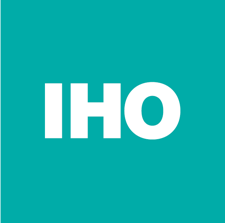 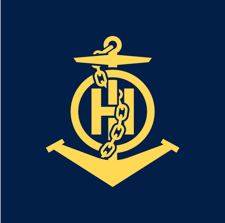 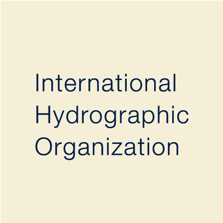 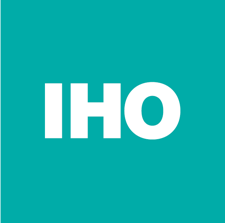 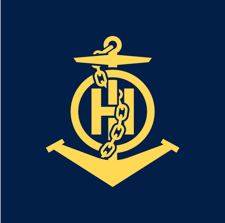 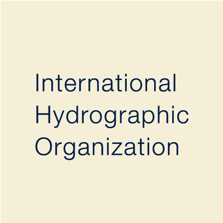 ContentsIntroduction	11	Overview	21.1	Scope	21.2	References	21.3	Terms, definitions and abbreviations	31.3.1	Use of language	31.3.2	Terms and definitions	31.3.3	Abbreviations	71.4	General S-101 data product description	81.5	Data Product Specification metadata	81.6	IHO Product Specification maintenance	91.6.1	Introduction	91.6.2	New Edition	91.6.3	Revision	91.6.4	Clarification	91.6.5	Version numbers	92	Specification Scope	103	Dataset Identification	104	Data Content and Structure	114.1	Introduction	114.2	Application Schema	114.3	Feature Catalogue	114.3.1	Introduction	114.3.2	Feature types	114.3.3	Feature relationships	124.3.4	Information types	134.3.5	Information relationships	134.3.6	Attributes	134.4	Feature Object Identifier	144.5	Dataset	144.5.1	Introduction	144.5.2	Dataset rules	144.5.3	Data Coverage rules	144.5.4	Dataset size	154.6	Display scale range	164.7	Dataset loading and display order	164.7.1	Dataset loading algorithm (dataset selection)	164.7.2	Dataset display order (dataset rendering)	164.8	Geometry	184.8.1	S-100 level 3a geometry	184.8.2	Use of scale properties for feature to geometry relations	204.8.3	Masking	205	Coordinate Reference Systems (CRS)	215.1	Introduction	215.2	Horizontal Coordinate Reference System	215.3	Vertical CRS for Soundings	216	Data Quality	236.1	Introduction	236.2	Completeness	246.2.1	Commission	246.2.2	Omission	246.3	Logical consistency	246.3.1	Conceptual consistency	246.3.2	Domain consistency	246.3.3	Format consistency	246.3.4	Topological consistency	256.4	Positional uncertainty and accuracy	256.4.1	Absolute or external accuracy	256.4.2	Vertical position accuracy	256.4.3	Horizontal position accuracy	256.4.4	Relative or internal accuracy	256.4.5	Gridded data positional accuracy	256.5	Thematic accuracy	256.5.1	Thematic classification correctness	256.5.2	Non-quantitative attribute accuracy	256.5.3	Quantitative attribute accuracy	266.6	Temporal quality	266.6.1	Temporal consistency	266.6.2	Temporal validity	266.6.3	Temporal accuracy	266.7	Aggregation	266.8	Data compliance and usability	267	Data Capture and Classification	278	Maintenance	278.1	Introduction	278.2	Maintenance and update frequency	278.3	Data source	278.4	Production process	278.5	Feature and Portrayal Catalogue management	279	Portrayal	289.1	Introduction	289.2	Portrayal Catalogue	2810	Data Product Format (Encoding)	2910.1	Introduction	2910.1.1	Encoding of latitude and longitude	2910.1.2	Encoding of depths as coordinates	2910.1.3	Numeric attribute encoding	3010.1.4	Text attribute values	3010.1.5	Unknown attribute values	3011	Data Product Delivery	3011.1	Introduction	3011.2	Exchange Set	3011.3	Dataset	3011.3.1	Datasets	3011.3.2	Dataset file naming	3111.3.3	New Editions, re-issues, updates and cancellations	3111.4	Support files	3111.4.1	Support file Naming	3211.4.2	Support file management	3211.5	Associated XML Metadata file	3411.6	S-101 Exchange Catalogue	3511.7	Data integrity and encryption	3512	Metadata	3512.1	Introduction	3512.1.1	S100_ExchangeCatalogue	3712.1.2	S100_DatasetDiscoveryMetadata	3812.1.3	S100_SupportFileDiscoveryMetadata	4612.1.4	S100_CatalogueDiscoveryMetadata	4812.2	Language	51ANNEX A - Data Classification and Encoding Guide	53ANNEX B (Normative) - Data Product format (encoding)	55Introduction	55ANNEX C - S-101 Validation Checks	75ANNEX D – Dataset Loading Algorithm (Dataset Selection)	77Document HistoryChanges to this Specification are coordinated by the S-101 Project Team (S-101PT), a Project Team under the IHO S-100 Working Group (S-100WG). New editions will be made available via the IHO web site. Maintenance of the Specification shall conform to IHO Resolution 2/2007 (as amended).Summary of Substantive Changes in Edition 1.2.0Bold references in the Clauses Effected column indicate the principle sections/clauses that are impacted by the described change.	Page intentionally left blankIntroductionS-101 is the Electronic Navigational Chart (ENC) Product Specification, produced by the International Hydrographic Organization. S-101 is designed to allow content, content definition (Feature Catalogues) and presentation (Portrayal Catalogues) to be updateable as “Plug and Play” system implementations.  Based on the IHO Universal Hydrographic Data Model S-100, S-101 includes all the necessary components for both Hydrographic Offices to produce Electronic Navigational Charts (ENCs); and marine navigation systems (principally Electronic Chart Display and Information Systems (ECDIS)) to be able to ingest and properly display them. This Product Specification is designed to be flexible with the introduction of machine-readable Feature and Portrayal Catalogues that will allow for managed change; and will enable the introduction of new navigationally significant features and their portrayal using a “just in time” methodology.Overview ScopeThis document describes an S-100 compliant Product Specification for Electronic Navigational Charts, which will form the base navigation layer for an S-100 based marine navigation system. It specifies the content, structure, and metadata needed for creating a fully compliant S-101 ENC and for its portrayal within an S-100 system. This Product Specification includes the content model, the encoding, the Feature Catalogue, Portrayal Catalogue, metadata, and implementation guidance for developers.ReferencesS-52	IHO Specifications for Chart Content and Display Aspects of ECDIS, Edition 6.1(.1) – October 2014, with Clarifications up to June 2015S-100	IHO Universal Hydrographic Data Model, Edition 5.0.0ISO 639-2/T	Codes for the representation of names of languages – Part 2: Alpha-3 codeISO 3166-1	Codes for the Representation of Names of Countries and their Subdivisions – Part 1: Country CodesISO/IEC 8211:1994	Specification for a Data Descriptive File for Information Interchange Structure ImplementationsISO 8601:2004	Data Elements and Interchange Formats – Information Interchange – Representation of Dates and TimesISO 19101:2003	Geographic Information – Reference ModelISO 19103:2005	Geographic Information – Conceptual Schema LanguageISO 19103-2:2005	Geographic Information – Conceptual Schema Language – Part 2ISO 19105:2000	Geographic Information – Conformance and TestingISO 19107:2003	Geographic Information – Spatial SchemaISO 19108:2002	Geographic Information – Temporal SchemaISO 19109:2005	Geographic Information – Rules for Application SchemaISO 19110:2005	Geographic Information – Methodology for Feature CataloguingISO 19111:2007	Geographic Information – Spatial Referencing by CoordinatesISO 19113:2002	Geographic Information – Quality PrinciplesISO 19115-1	Geographic information – Metadata – Part 1 - Fundamentals. As amended by Amendment 01 (2018)ISO/TS 19115-3	Geographic information - Metadata - XML schema implementation for fundamental conceptsISO 19117:2012	Geographic Information – PortrayalISO 19118:2005	Geographic Information – EncodingISO 19131:2008	Geographic Information – Data Product SpecificationsISO/TS 19138:2006	Geographic Information – Data Quality MeasuresISO 19157:2013	Geographic Information – Data QualityISO/IEC 19501:2005	Information Technology – Unified Modelling Language (UML), Version 1.4.2FIPS 186	Federal Information Processing Standards – Digital Signature StandardTerms, definitions and abbreviationsUse of languageWithin this document:“Must” indicates a mandatory requirement.“Should” indicates an optional requirement, that is the recommended process to be followed, but is not mandatory.“May” means “allowed to” or “could possibly”, and is not mandatory.Terms and definitionsAccuracyCloseness of agreement between a test result and the accepted reference values.NOTE: A test result can be from an observation or measurement.AggregationSpecial form of association that specifies a whole-part relationship between the aggregate (whole) and a component part (see composition).Alarm(MSC.302/A) a high-priority alert. Condition requiring immediate attention and action by the bridge team, to maintain the safe navigation of the ship.Alert(MSC.302/A) announcement of abnormal situations and conditions requiring attention.  Alerts are divided in four priorities: emergency alarms, alarms, warnings and cautions. An alert provides information about a defined state change in connection with information about how to announce this event in a defined way to the system and the operator.Application SchemaConceptual schema for data required by one or more applications.AssociationSemantic relationship between two or more classifiers that specifies connections among their instances.NOTE: A binary association is an association among exactly two classifiers (including the possibility of an association from a classifier to itself)Attribute(1)  Named property of an entity.NOTE: Describes a geometrical, topological, thematic, or other characteristic of an entity.(2)  Feature within a classifier that describes a range of values that instances of the classifier may hold.NOTE:	An attribute is semantically equivalent to a composition association; however, the intent and usage is normally different.NOTE: “Feature” used in this definition is the UML meaning of the term.BoundarySet that represents the limit of an entity.NOTE:	Boundary is most commonly used in the context of geometry, where the set is a collection of points or a collection of objects that represent those points.Caution(MSC.302/A) lowest priority of an alert. Awareness of a condition which does not warrant an alarm or warning condition, but still requires attention out of the ordinary consideration of the situation or of given information.ClassDescription of a set of objects that share the same attributes, operations, methods, relationships, and semantics.NOTE:	A class represents a concept within the system being modelled. Depending on the kind of model, the concept may be real-world (for an analysis model), or it may also contain algorithmic and computer implementation concepts (for a design model). A classifier is a generalization of class that includes other class-like elements, such as data type, actor and component.ClassificationThe process of determining the appropriate data type within a feature catalogue for a particular real world feature, including consideration of data quality.CompositionForm of aggregation association with strong ownership and coincident lifetime as part of the whole.NOTE: Parts with non-fixed multiplicity may be created after the composite itself, but once created they live and die with it (that is, they share lifetimes). Such parts can also be explicitly removed before the death of the composite. Composition may be recursive. Synonym: Composite aggregation.CoordinateOne of a sequence of n numbers designating the position of a point in n-dimensional space.NOTE: In a coordinate reference system, the coordinate numbers are qualified by units.Coordinate Reference SystemCoordinate system that is related to an object by a datum.NOTE: For geodetic and vertical datums, the object will be the Earth.Coordinate TupleOrdered list of coordinates where the number and order of coordinates is identical to the axes of the coordinate reference system.Curve1-dimensional geometric primitive, representing the continuous image of a line.NOTE: The boundary of a curve is the set of points at either end of the curve. If the curve is a cycle, the two ends are identical, and the curve (if topologically closed) is considered to not have a boundary. The first point is called the start point, and the last is the end point. Connectivity of the curve is guaranteed by the "continuous image of a line" clause. A topological theorem states that a continuous image of a connected set is connected.Curve Segment1-dimensional geometric object used to represent a continuous component of a curve using homogeneous interpolation and definition methods.NOTE: The geometric set represented by a single curve segment is equivalent to a curve.Data ProductA dataset or dataset series that conforms to a data product specification.Data QualityA set of elements describing aspects of quality, including a measure of quality, an evaluation procedure, a quality result, and a scope.Data TypeSpecification of a value domain with operations allowed on values in this domain.NOTE: Data types include primitive predefined types and user-definable types.NOTE: A data type is identified by a term, for example Integer.EXAMPLES: Integer, Real, Boolean, CharacterString, DirectPosition and S_100_TruncatedDateDatasetAn identifiable collection of data.NOTE: 	A dataset may be a smaller grouping of data which, though limited by some constraint such as spatial extent or feature type, is located physically within a larger dataset. Theoretically, a dataset may be as small as a single feature contained within a larger dataset. A hardcopy map or chart may be considered a dataset.DatumParameter or set of parameters that define the position of the origin, the scale, and the orientation of a coordinate system.Display PriorityDisplay priorities control the order in which the output of the portrayal functions is processed by the rendering engine. Priorities with smaller numerical values will be processed first. Instructions which have equal display priority must be ordered so that area instructions are rendered first, followed by line instructions, then point instructions, and lastly text instructions. If the display priority is equal among the same type of instruction (area, line, point, or text) some other neutral criterion must be used to order the instructions.ECDISA navigation information system which with adequate back-up arrangements can be accepted as complying with the up-to-date chart required by regulations V/19 and V/27 of the 1974 SOLAS Convention, as amended, by displaying selected information from a System Electronic Navigational Chart (System Database) with positional information from navigation sensors to assist the Mariner in route planning and route monitoring, and if required display additional navigation-related information.ECDIS Chart 1An ECDIS version of INT 1, including all symbols, line styles and colour coding used for chart presentation.  Intended for the Mariner for both familiarization with ECDIS and to look up specific symbols. Emergency Alarm(MSC.302/A) highest priority of an alert. A condition presenting an immediate danger to human life or to the ship and its machinery exists and that immediate action must be taken. ENCThe dataset, standardized as to content, structure and format, issued for use with ECDIS by or on the authority of a Government authorized Hydrographic Office or other relevant government institution, and conforming to IHO standards. The ENC contains all the chart information necessary for safe navigation and may contain supplementary information in addition to that contained in the paper chart which may be considered necessary for safe navigation.ENDSA special-purpose database compiled from nautical chart and nautical publication data, standardized as to content, structure and format, issued for use with ECDIS by or on the authority of a Government, authorized Hydrographic Office or other relevant government institution, and conforming to IHO standards; and, which is designed to meet the requirement of marine navigation and the nautical charts and nautical publications carriage requirements in SOLAS regulations V/19 and V/27. The navigational base layer of ENDS is the Electronic Navigational Chart (ENC).EnumerationA fixed list of valid identifiers of named literal values. Attributes of an enumerated type may only take values from this list.FeatureAbstraction of real world phenomena.NOTE: A feature may occur as a type or an instance. Feature type or feature instance should be used when only one is meant.EXAMPLE: The phenomenon named ‘London Eye’ may be classified as a feature instance with other phenomena into a feature type ‘landmark’Feature AssociationRelationship that links instances of one feature type with instances of the same or a different feature type.Feature AttributeCharacteristic of a feature.NOTE: A feature attribute may occur as a type or an instance. Feature attribute type or feature attribute instance is used when only one is meant.NOTE: A feature attribute type has a name, a data type and a domain associated to it. A feature attribute instance has an attribute value taken from the value domain of the feature attribute type.NOTE: In a Feature Catalogue, a feature attribute may include a value domain but does not specify attribute values for feature instances.EXAMPLE 1: A feature attribute named communication channel may have an attribute value VHF0007 which belongs to the data type text  EXAMPLE 2: A feature attribute named length may have an attribute value 82.4 which belongs to the data type real  Feature CatalogueA catalogue containing definitions and descriptions of the feature types, feature attributes, and feature associations occurring in one or more sets of geographic data.Geometric PrimitiveGeometric object representing a single, connected, homogeneous element of geometry.NOTE: Geometric primitives are non-decomposed objects that present information about geometric configuration.  They include points, curves, surfaces, and solids.Human ReadableA representation of information that can be naturally read by humans.IdentifierA linguistically independent sequence of characters capable of uniquely and permanently identifying that with which it is associated.IndicationVisual indication giving information about the condition of a system or equipment. InstanceEntity to which a set of operations can be applied and which has a state that stores the effects of the operations.NOTE: See feature.Machine ReadableA representation of information that can be processed by computers.Maximum Display Scale The value considered by the Data Producer to be the maximum (largest) scale at which the data is to be displayed before it can be considered to be “grossly overscaled”.MetadataData about data.Minimum Display Scale The minimum (smallest) scale with which the data is intended to be displayed.ModelAbstraction of some aspects of universe of discourse.NOTE: A semantically complete abstraction of a system.MultiplicitySpecification of the number of possible occurrences of a property, or the number of allowable elements that may participate in a given relationship.EXAMPLES: 1..* (one to many); 1 (exactly one); 0..1 (zero or one)Optimum Display Scale The maximum (largest) scale with which the data is intended to be displayed.NOTE: Optimum Display Scale may be considered to be the compilation scale for the data, and is the reference for the overscale indication. When the Mariners Selected Viewing Scale (MSVS) is set to a scale that is larger than Optimum Display Scale, this triggers the overscale indication in the end user system.OverscaleThe viewing scale is larger than the value considered by the Data Producer to be the largest intended (optimum) display scale for the data.Point0-dimensional geometric primitive, representing a position.NOTE: The boundary of a point is the empty set.PointsetDefinition requiredPortrayal CatalogueCollection of defined portrayals for a feature catalogue.NOTE: Content of a portrayal catalogue includes portrayal functions, symbols, and portrayal context.RecordFinite, named collection of related items (objects or values).NOTE: Logically, a record is a set of pairs <name, item >.RelationshipSemantic connection among model elements.NOTE: Kinds of relationships include association, generalization, metarelationship, flow, and several kinds grouped under dependency.Scale MinimumThe smallest scale at which a feature is intended to be displayed (for example, a minor light, with a scale minimum of 1:45,000, would not normally be displayed at a scale of 1:90,000).Skin of the EarthA defined set of non-overlapping geographic features of geometric primitive surface, completely covering an area equivalent to that of meta-features Data Coverage.  SurfaceConnected 2-dimensional geometric primitive, representing the continuous image of a region of a plane.NOTE: The boundary of a surface is the set of oriented, closed curves that delineate the limits of the surface.System DatabaseA database, in the manufacturer's internal ECDIS format, resulting from the lossless transformation of the Electronic Navigational Data Service (ENDS) contents and its updates. It is this database that is accessed by ECDIS for the display generation and other navigational functions, and is equivalent to up-to-date ENDS.Temporal Reference SystemReference system against which time is measured.Vertical DatumDatum describing the relation of gravity-related heights or depths to the Earth.Viewing ScaleThe value of the ratio of the linear dimensions of features of a dataset presented in the display and the actual dimensions of the features represented of the dataset.Warning		(MSC.302/A) alert for condition requiring immediate attention, but no immediate action by the bridge team. Warnings are presented for precautionary reasons to make the bridge team aware of changed conditions which are not immediately hazardous, but may become so if no action is taken.AbbreviationsCRS		Coordinate Reference SystemDCEG		Data Classification and Encoding GuideECDIS		Electronic Chart Display and Information SystemENC		Electronic Navigational ChartENDS		Electronic Navigational Data ServiceEPSG		European Petroleum Survey GroupGFM		General Feature ModelIEC			International Electrotechnical CommissionIHO		International Hydrographic OrganizationIMO		International Maritime OrganizationISO		International Organization for StandardizationMSVS		Mariners Selected Viewing ScaleSOLAS		Safety of Life at SeaSVG		Scalable Vector GraphicsS-100WG	IHO S-100 Working GroupS-101PT	S-100WG – S-101 Project TeamTIFF		Tagged Image File FormatUML		Unified Modelling LanguageURL		Universal Resource LocatorXML		Extensible Markup LanguageGeneral S-101 data product descriptionNOTE: This information contains general information about the data product.                                                                                            Title:	Electronic Navigational ChartAbstract: 		An Electronic Navigational Chart (ENC) is a vector chart produced on the authority of a government authorized Hydrographic Office or other relevant government institution. Its primary purpose is for use within an Electronic Chart Display and Information System (ECDIS) to meet International Maritime Organization (IMO) and Safety of Life at Sea (SOLAS) chart carriage requirements; however it may also be used as the base dataset in other S-100 based marine navigation systems. The ENC contains an extraction of real world information necessary for the safe navigation of vessels.Content: 	The Product Specification defines all requirements to which ENC data products must conform. Specifically it defines the data product content in terms of features and attributes within the Feature Catalogue.  The display of features is defined by the symbols and rule sets contained in the Portrayal Catalogue. The Data Classification and Encoding Guide (DCEG) provides guidance on how data product content must be captured.  (Annex A.)Spatial Extent:Description: Areas specific to marine navigation.East Bounding Longitude: 180°West Bounding Longitude: -180°North Bounding Latitude: 90°South Bounding Latitude: -90°			Purpose: 		The purpose of an ENC dataset is to provide official navigational data for navigation systems for the safe passage and route planning of vessels between destinations. Data Product Specification metadataNOTE:	This information uniquely identifies this Product Specification and provides information about its creation and maintenance.  For further information on dataset metadata see clause 12.Title:		The International Hydrographic Organization Electronic Navigational Chart Product SpecificationS-100 Version:	5.1.0S-101 Version: 	1.2.0 Date:				Xxxx 2023Language: 		EnglishClassification: 	UnclassifiedContact: 			International Hydrographic Organization4b Quai Antoine 1erB.P. 445MC 98011 MONACO CEDEX
Telephone: +377 93 10 81 00
Fax: + 377 93 10 81 40Email: info@iho.int URL: 				www.iho.int Identifier: 		S-101Maintenance:		Changes to the Product Specification S-101 are coordinated by the S-101 Project Team (S-101PT), a Project Team under the IHO S-100 Working Group (S-100WG), and must be made available via the IHO web site. Maintenance of the Product Specification must conform to IHO Resolution 2/2007, as amended.IHO Product Specification maintenanceIntroductionChanges to S-101 will be released by the IHO as a New Edition, revision, or clarification.New EditionNew Editions of S-101 introduce significant changes. New Editions enable new concepts, such as the ability to support new functions or applications, or the introduction of new constructs or data types. New Editions are likely to have a significant impact on either existing users or future users of S-101.  All cumulative revisions and clarifications must be included with the release of approved New Editions.RevisionRevisions are defined as substantive semantic changes to S-101. Typically, revisions will change S-101 to correct factual errors; or introduce necessary changes that have become evident as a result of practical experience or changing circumstances. A revision must not be classified as a clarification. Revisions could have an impact on either existing users or future users of S-101. All cumulative clarifications must be included with the release of approved revisions. Changes in a revision are minor and ensure backward compatibility with the previous versions within the same Edition. Newer revisions, for example, introduce new features and attributes. Within the same Edition, a dataset of one version could always be processed with a later version of the Feature and Portrayal Catalogues.In most cases a new Feature Catalogue or Portrayal Catalogue will result in a revision of S-101.ClarificationClarifications are defined as non-substantive changes to S-101. Typically, clarifications: remove ambiguity; correct grammatical and spelling errors; amend or update cross references; and insert improved graphics. A clarification must not cause any substantive semantic change to S-101. Changes in a clarification are minor and ensure backward compatibility with the previous versions.Version numbersThe associated version control numbering to identify changes (n) to S-101 must be as follows:New Editions denoted as n.0.0Revisions denoted as n.n.0Clarifications denoted as n.n.nSpecification ScopeScope ID: 		GlobalLevel:			006 - series				Level name:	ENC DatasetDataset IdentificationA dataset that conforms to this Product Specification may be identified by its discovery metadata as defined in clause 12.  Title: 									Electronic Navigational Chart 									Alternate Title:						ENCAbstract: 	ENCs must be produced in accordance with the rules defined in the S-101 Product Specification. The S-101 Product Specification contains all the information necessary to enable Hydrographic Offices to produce a consistent ENC; and manufacturers to use that data within navigation systems.Topic Category:						Transportation (ISO 19115-1 MD_TopicCategoryCode 018)Geographic Description:	Areas specific to marine navigation	Spatial Resolution:	An ENC dataset and Data Coverage features must carry a value for optimum display scale. Each Data Coverage feature must also carry a value for maximum and minimum display scale. Values must be taken from the following Table:Table 3-1 – ENC Minimum Display, Optimum Display and Maximum Display ScalesPurpose:	Electronic Navigational Chart for use in Electronic Chart Display and Information Systems  Language: 							English (Mandatory), other (Optional)Classification: 						Data may be classified as one of the following:1) Unclassified;2) Restricted;3) Confidential;4) Secret;5) Top Secret;6) Sensitive but Unclassified;7) For Official Use Only;8) Protected; or9) Limited Distribution.Spatial Representation Type: 	VectorPoint of Contact: 					Producing AgencyUse Limitation: 						Not to be used for navigation on landData Content and StructureIntroductionAn S-101 ENC is a feature-based product. The content information is described in terms of a General Feature Model and a Feature Catalogue.Application SchemaS-101 conforms to the General Feature Model (GFM) from S-100 Part 3. The GFM is the conceptual model and the implementation is defined in the Feature Catalogue. The S-101 Application Schema is realised in the Feature Catalogue and the Product Specification only contains specific examples.Feature Catalogue IntroductionThe S-101 Feature Catalogue describes the feature types, information types, attributes, attribute values, associations and roles which may be used in an ENC. The S-101 Feature Catalogue is available in an XML document which conforms to the S-100 XML Feature Catalogue Schema and can be downloaded from the IHO website. S-101 Annex A – Data Classification and Encoding Guide, constitutes a human readable interpretation of the Feature Catalogue.Feature types Details of feature types can be found in Annex A – Data Classification and Encoding Guide, clause 2.1 and Sections 3-23.Geographic Geographic (geo) feature types form the principal content of the ENC and are fully defined by their associated attributes and information types.Details of geographic feature types can be found in Annex A – Data Classification and Encoding Guide, clause 2.1 and Sections 4-22.Skin of the Earth Details of features comprising the Skin of the Earth can be found in Annex A – Data Classification and Encoding Guide, clause 2.5.1.1. Metadata features  Details of metadata feature types can be found in Annex A – Data Classification and Encoding Guide, clause 2.1 and Section 3.CartographicDetails of cartographic feature types can be found in Annex A – Data Classification and Encoding Guide, clause 2.1 and Section 23. Feature relationshipsA feature relationship links instances of one feature type with instances of the same or a different feature type. There are three types of defined feature relationships in S-101 as described in the following sub clauses.Feature associationA feature association is used to describe a relationship between two feature types that involves connections between their instances. EXAMPLE: A Caution Area feature provides additional caution information to the Archipelagic Sea Lane feature.  An association named Caution Area Association is used to relate the two features; roles are used to convey the meaning of the relationship.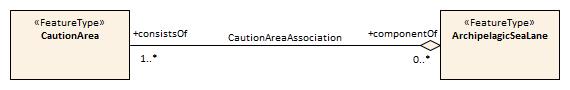 Figure 4-1 – Feature associationAggregationAn aggregation is a relationship between two or more feature types where the aggregation is made up of component features.  EXAMPLE: An Island Group feature may be composed of multiple Land Area features to indicate the name of a group of islands.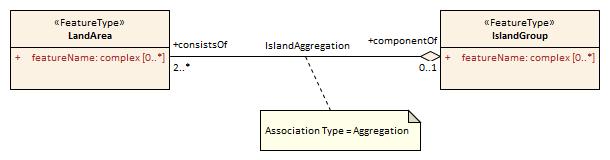 Figure 4-2 – AggregationCompositionA composition is a strong aggregation. In a composition, if a container feature is deleted then all of its containee features are deleted as well. EXAMPLE: If a feature type that is considered a structure feature, such as a beacon, is deleted, then all of its component feature types that make up the equipment composition, such as lights and fog signals must be deleted as they make up the Structure/Equipment Composition.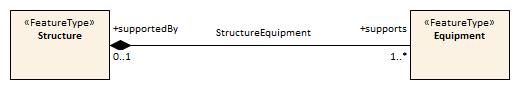 Figure 4-3 – CompositionInformation typesDetails of information types can be found in Annex A – Data Classification and Encoding Guide, clauses 2.3, 2.4.7 and Section 24.Spatial qualitySpatial quality attributes are carried in an information class called Spatial Quality. Details of spatial quality can be found in Annex A – Data Classification and Encoding Guide, clauses 2.4.7 and 24.5.Information relationshipsAn information relationship links instances of an information type with instances of a feature type, spatial object, or information type. Just as with feature relationships, the relationship may take the form of an association, aggregation, or composition.Information associationAn information association is used to describe a relationship between a feature type, spatial object, or information type on one side and an information type on the other side.EXAMPLE: A Nautical Information information type provides additional information to any geo feature using an information association called additional information.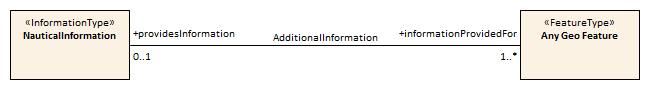 Figure 4-4 – Information associationSpatial associationsThe information association “Spatial association” provides the binding between spatial objects and spatial quality. It is noted here because the S-100 Feature Catalogue model is incapable of describing this relationship.Any spatial type other than surface may be associated with spatial quality (no use case for associating surfaces with spatial quality attributes has been identified). Vertical uncertainty is prohibited for curves as this dimension is not supported by curves.AttributesS-101 defines attributes as either simple or complex.Simple attributesS-101 uses seven types of simple attributes; these types are listed in Annex A – Data Classification and Encoding Guide, clause 2.4.2. Descriptions of the simple attributes included in S-101 can be found in Annex A, Sections 27, 28 and 30.Complex attributesComplex attributes are aggregations of other attributes that are either simple or complex. The aggregation is defined by means of attribute bindings. Examples of modelling complex attributes can be found in S-100 Part 2a, Appendix 2a-A. Descriptions of the complex attributes included in S-101 can be found in Annex A – Data Classification and Encoding Guide, Section 29.Feature Object Identifier Each real world feature within an ENC must have a unique universal Feature Object Identifier. This identifier is formed by the binary concatenation of the contents of the subfields of the “Feature Object Identifier” [FOID] field. Information types must not have a FOID.The FOID may be used to identify that the same feature has instances in separate datasets. For example, the same feature included in different optimum display scale datasets or a feature being split by the ENC dataset limits within the same optimum display scale.FOIDs must not be repeated in a dataset. Where a real-world feature has multiple parts within a single ENC dataset due to ENC dataset limit truncations, the feature will reference each spatial part of the feature within the dataset. This is accomplished in the ISO/IEC 8211 encoding by including a Spatial Association for each disjoint component. When a feature’s geometry is split each component must be represented by a separate spatial feature that the feature refers to. Where a real-world feature is repeated in multiple datasets of different optimum display scale, the FOID should be repeated for each instance of the feature. Where this occurs, all instances of the geo feature must be identical, that is same feature class and attribute values.Dataset IntroductionA dataset is a grouping of features, attributes, geometry and metadata which comprises a specific coverage. Dataset rulesIn order to facilitate the efficient processing of ENC data the geographic coverage of a given optimum display scale may be split into multiple datasets (see clause 4.5.4). The discovery metadata of a dataset must list all the Data Coverage features contained within that dataset and their assigned scale attributions.An ENC update dataset must not change the limit of a Data Coverage feature for the base ENC dataset. Where the limit of a Data Coverage feature for a base ENC dataset is to be changed, this must be done by issuing a New Edition of the dataset. A dataset must not cross the 180° meridian.Data Coverage rulesAll base datasets (new dataset, new edition and re-issue) must contain at least one Data Coverage feature.The data boundary of the base dataset is defined by the extent of the Data Coverage features and must be contained within the bounding box.Data Coverage features from different datasets covering the same geographical area must have non-overlapping display scale ranges (see clause 4.6). The scale ranges should, as much as possible, be continuous.[Exception: At areas of agreed national data limits, where, if it is difficult to achieve a perfect join, an overlapping buffer zone of up to 5 metres may be used. For this situation, there must be no gaps in data between the adjoining datasets.]Data Producers should develop consistent S-101 ENC schemes carefully and try to avoid complex situations, using a regional approach where possible.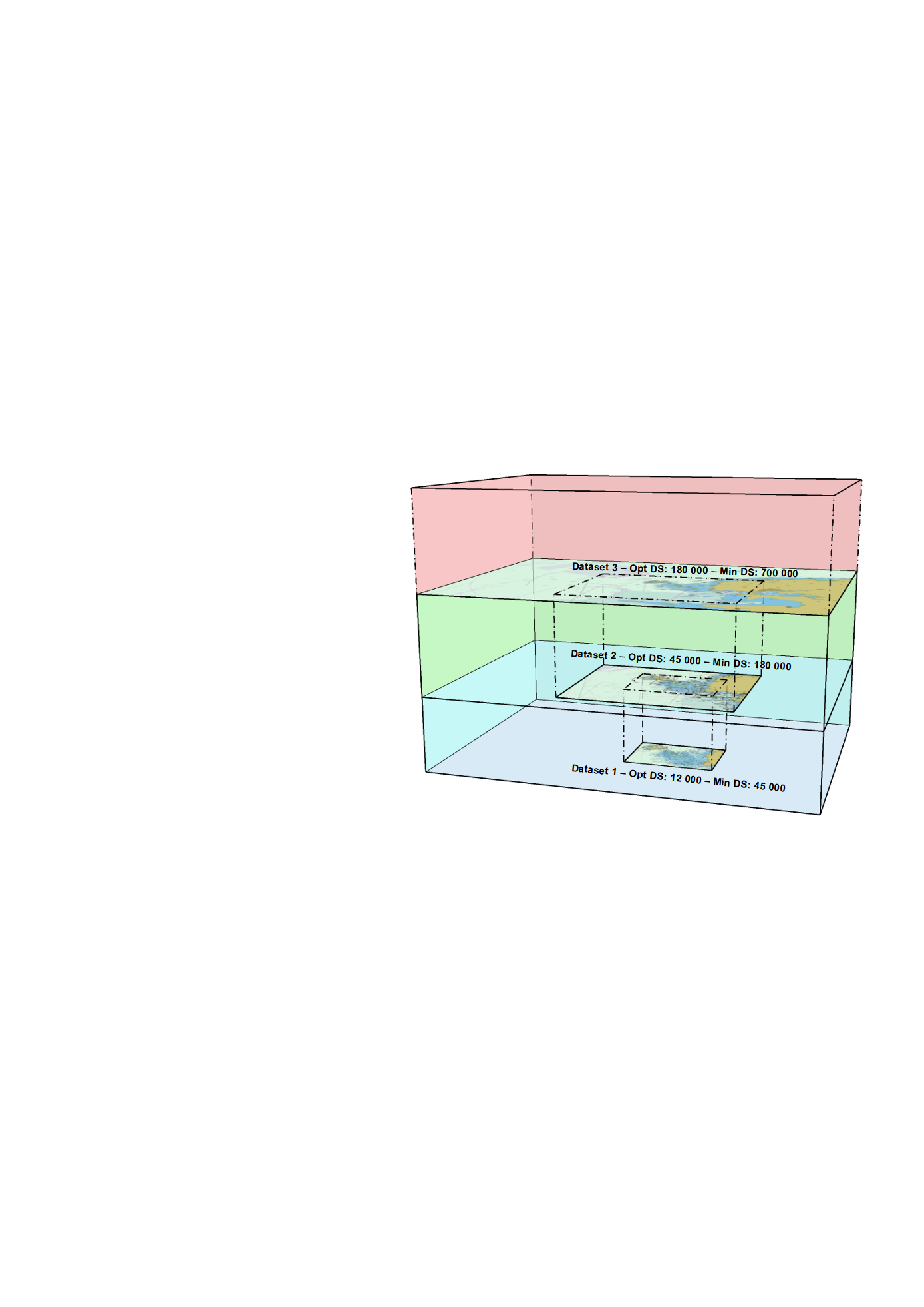 Figure 4-5 – Example of Datasets with single Data Coverage featureWhen a dataset has multiple Data Coverage features:The minimum display scales must all be the sameThe optimum display scales may be different; andThe maximum display scales may be different.When a dataset has multiple Data Coverage features then the optimum display scale of the dataset must be equal to the largest optimum display scale of the Data Coverage features.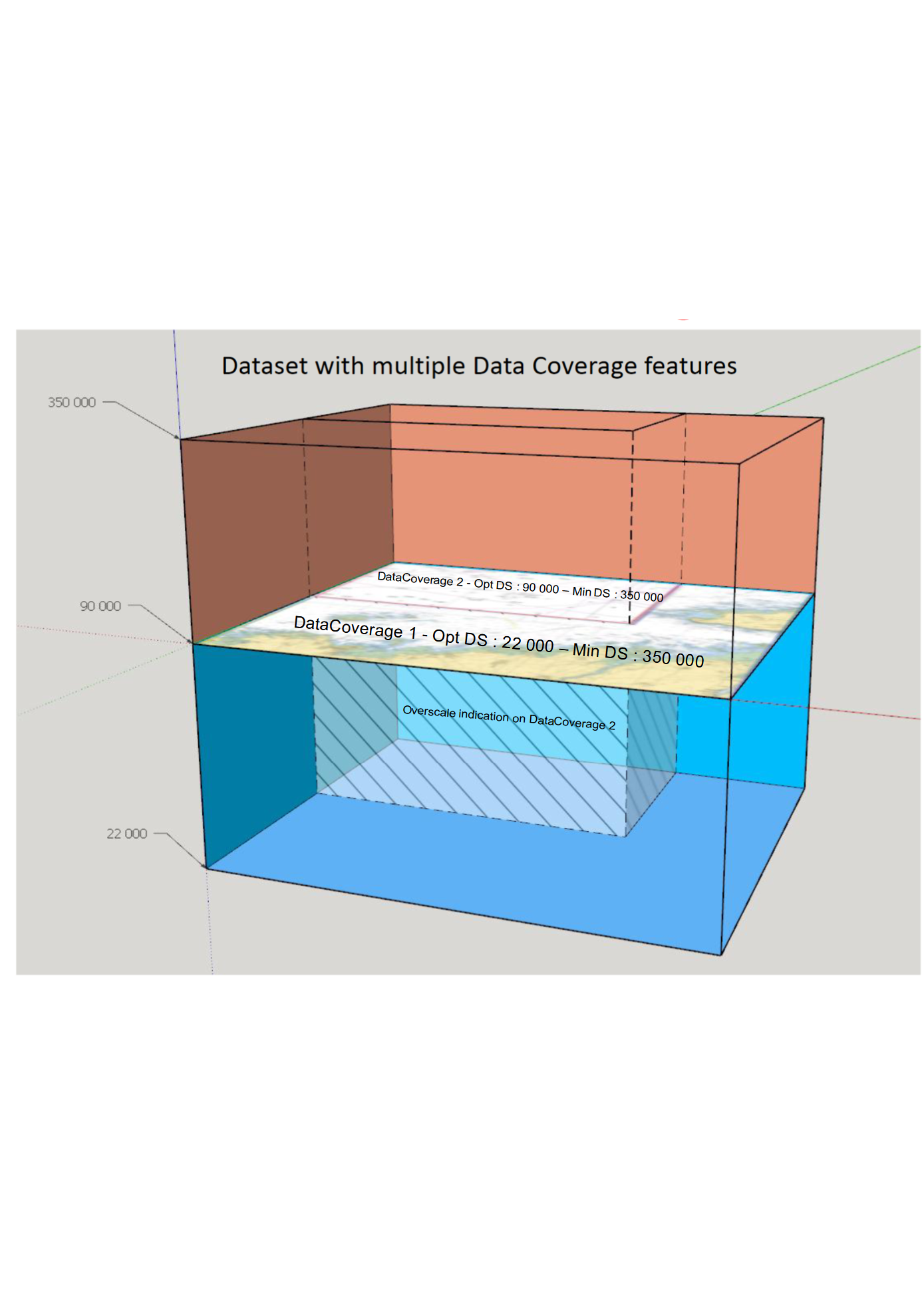 Figure 4-6 – Dataset with multiple Data Coverage featuresDataset sizeDatasets must not exceed 10 MB.Update datasets should not normally be larger than 50 kb and must not be larger than 200 kb.Display scale rangeA scale range of a dataset is used to indicate a range of scales between which a producer considers the data is intended for use. (See clause 4.7 for how datasets are to be loaded and unloaded within a navigation system.) The smallest scale is defined by the minimum display scale and the largest scale by the optimum display scale. The maximum display scale indicates the scale that the Data Producer considers that the “grossly overscaled” warning should be triggered. These scales must be set at one of the scales specified in clause 3 (spatial resolutions).There must not be overlapping scale ranges (that is, overlaps between values of optimum display scale and minimum display scale) between datasets covering the same geographical area.When the mariner’s selected viewing scale (MSVS) is smaller than the value indicated by minimum display scale, features within the Data Coverage feature are not displayed, except where the System Database does not contain a dataset covering the area at a smaller scale, in which case the dataset will be continuously displayed. When the MSVS is larger than the value indicated by optimum display scale, the overscale indication, in the form of an overscale factor covering the area that is overscale, must be shown. When at own ship’s position a dataset with a larger optimum display scale than the MSVS is available, an indication is required and must be shown on the same screen as the chart display.When the MSVS is larger than the value indicated by maximum display scale, the overscale indication, in the form of an overscale factor and, additionally, a pattern covering the area that is overscale, must be shown to indicate that the data is “grossly overscaled”.Within ENC schemes it is preferable that the scale ranges for different datasets covering the same geographical area to be continuous (see clause 4.5.3). However, where the scale ranges are non-continuous, the ECDIS will display the larger scale dataset until the MSVS is equal to or at smaller scale than the optimum display scale of the next smaller scale dataset.Dataset loading and display orderA new algorithm for dataset loading and unloading within a navigation system is prescribed in S-101 in order for the appropriate ENC to be viewed at the mariner’s selected viewing scale. This will simplify the process for navigation systems, giving clear and concise rules on how and when data is loaded and unloaded. The concept of navigation purpose is restricted for use in presenting ENCs in a visual catalogue and must not be used for determining which dataset should be displayed.Details of the dataset loading and data display algorithms are available in Annex D – Dataset Loading Algorithm (Dataset Selection).Note 1: The algorithms only address loading and display related to visualization within the system graphics window. The application may need to load other datasets to satisfy requirements related to alerts processing, such as MSC.530(106) A11.2.Note 2: Light sectors. It should be possible, on request, for the mariner to be capable of identifying the colour of the sectors affecting the ship, even if the lights involved are off the display.Dataset loading algorithm (dataset selection)See Annex D – Dataset Loading Algorithm (Dataset Selection).Dataset display order (dataset rendering)To assist implementers, an algorithm describing how the selected datasets must be drawn will be prepared for S-101 Edition 1.2.0.Figures 4-7 to 4-9 below are intended to assist in understanding how the datasets should be displayed in the system graphics window: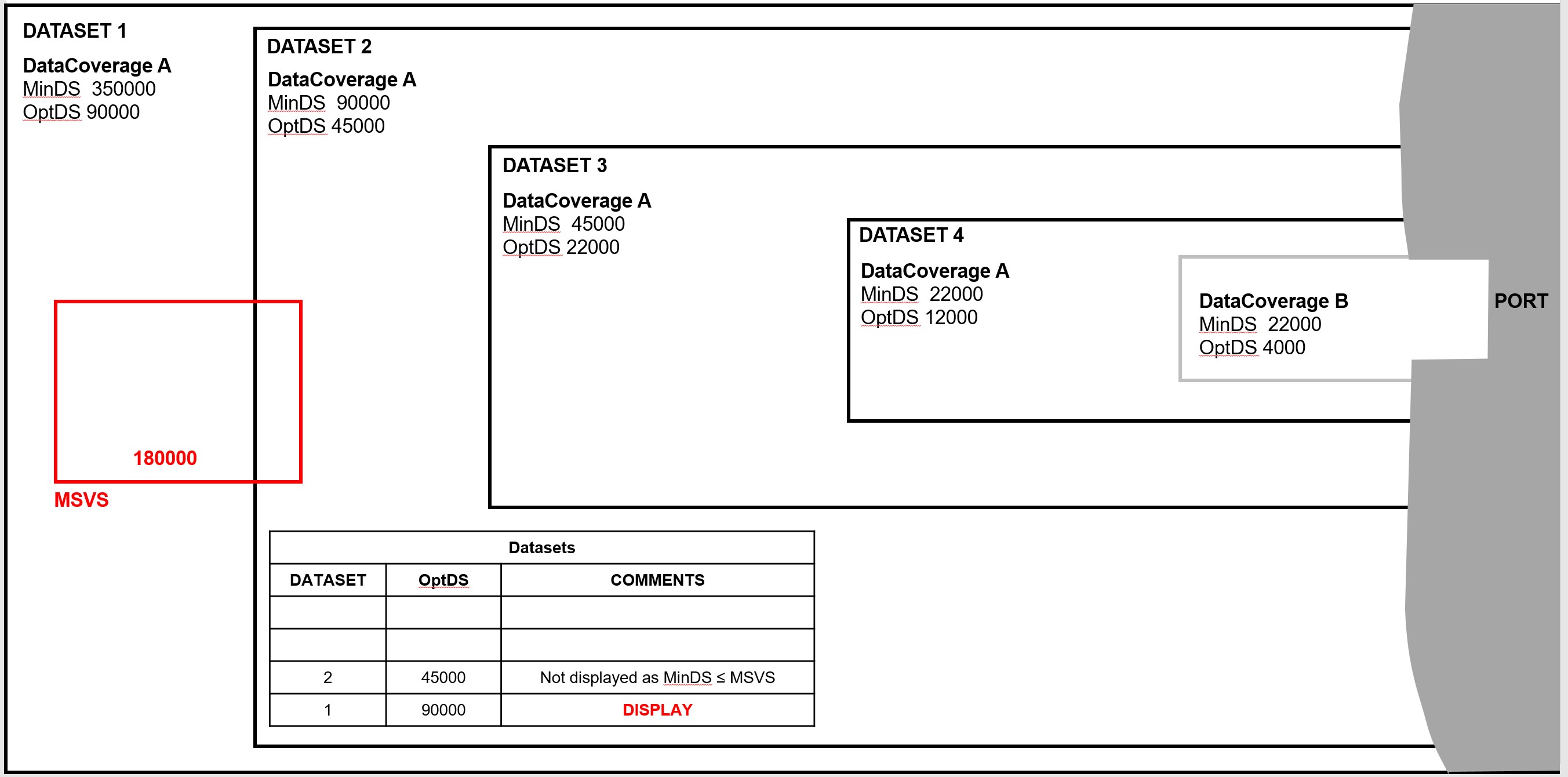 Figure 4-7 – Dataset loading – scenario 1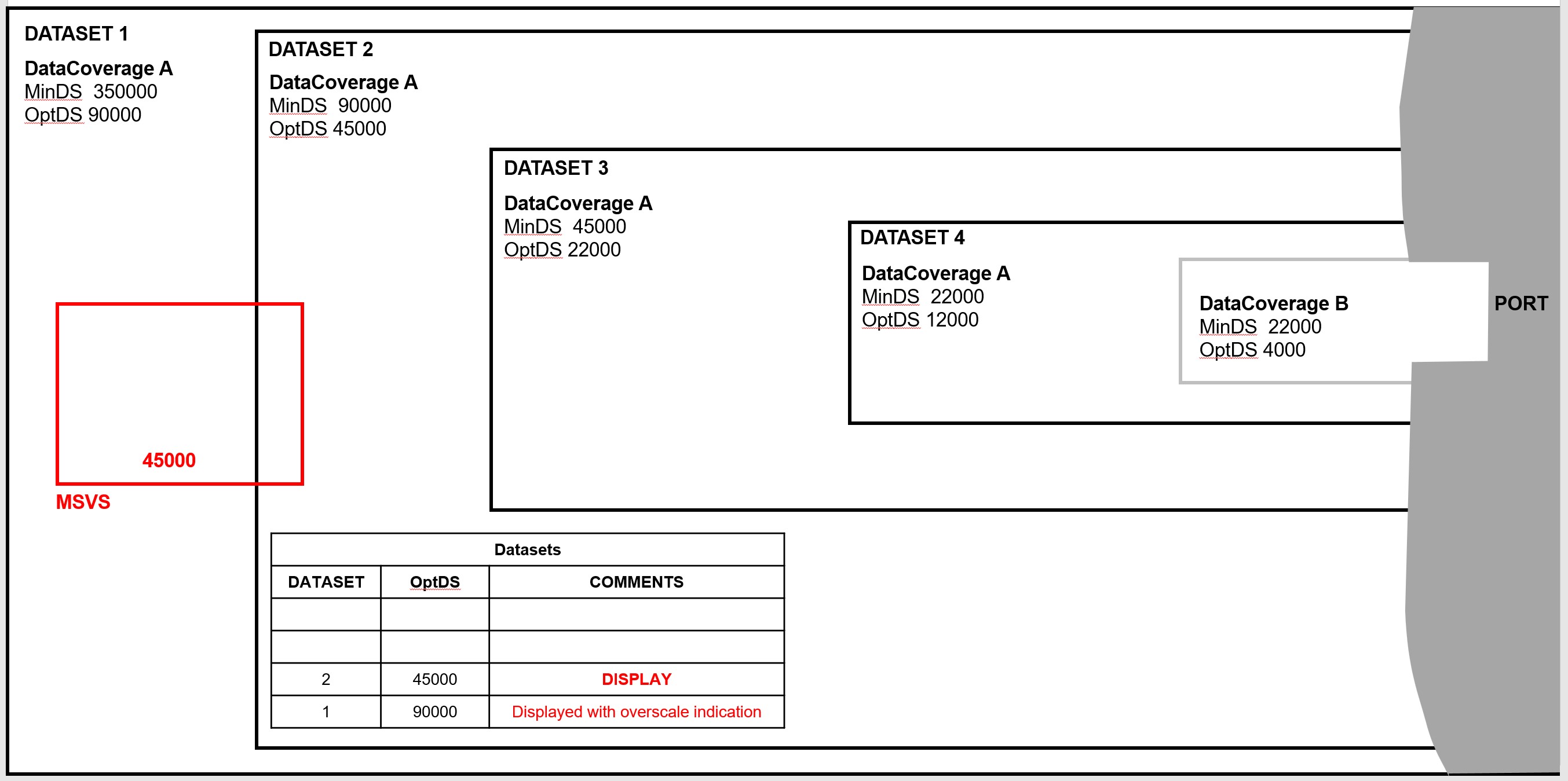 Figure 4-8 – Dataset loading – scenario 2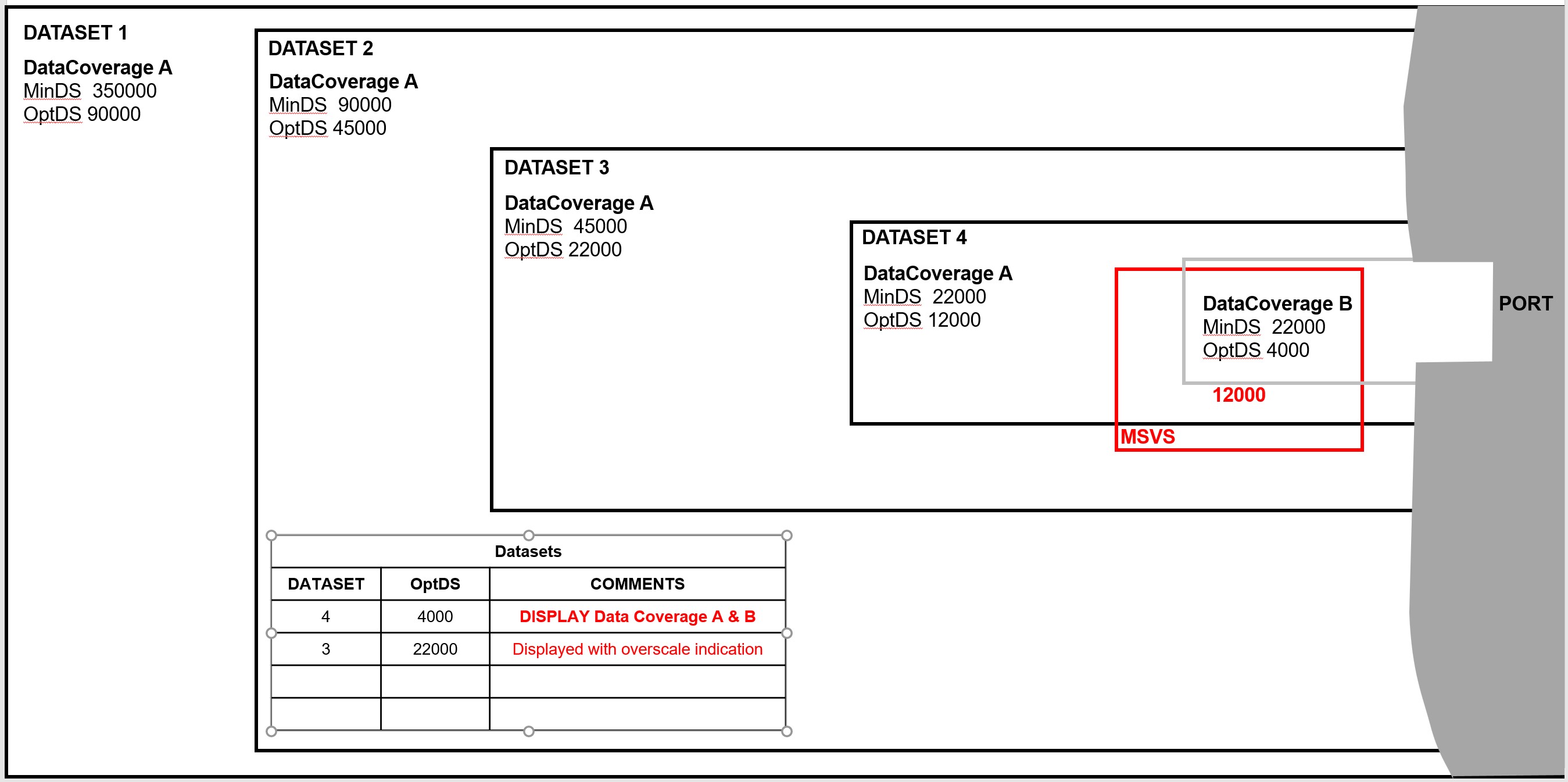 Figure 4-9 – Dataset loading – scenario 3GeometryS-100 level 3a geometryThe underlying geometry of an ENC is constrained to level 3a which supports 0, 1 and 2 dimensional features (points, curves and surfaces) as defined by S-100 Part 7 – Spatial Schema.Level 3a is described by the following constraints:Each curve must reference a start and end point (they may be the same).Curves must not self intersect.  See Figure 4-10.Areas are represented by a closed loop of curves beginning and ending at a common point.In the case of areas with holes, all internal boundaries must be completely contained within the external boundary and the internal boundaries must not intersect each other or the external boundary. Internal boundaries may touch other internal boundaries or the external boundary tangentially (that is at one point) as shown in Figure 4-11.The outer boundary of a surface must be in a clockwise direction (surface to the right of the curve) and the curve orientation positive. The inner boundary of a surface must be in a counter-clockwise direction (surface to the right of the curve) and the curve orientation negative. See Figure 4-12.S-101 further constrains Level 3a with the following:Coincident linear geometry must be avoided when there is a dependency between features. The interpolation of GM_CurveSegment must be loxodromic.Linear geometry is defined by curves which are made of curve segments. Each curve segment contains the geographic coordinates as control points and defines an interpolation method between them. The distance between two consecutive control points must not be less than 0.3 mm at the optimum display scale of the data.The following exception applies to S-101:The use of coordinates is restricted to two dimensions, except in the case of features encoded using GM_Point (point) and GM_Multipoint (pointSet) which may have three dimensional coordinates.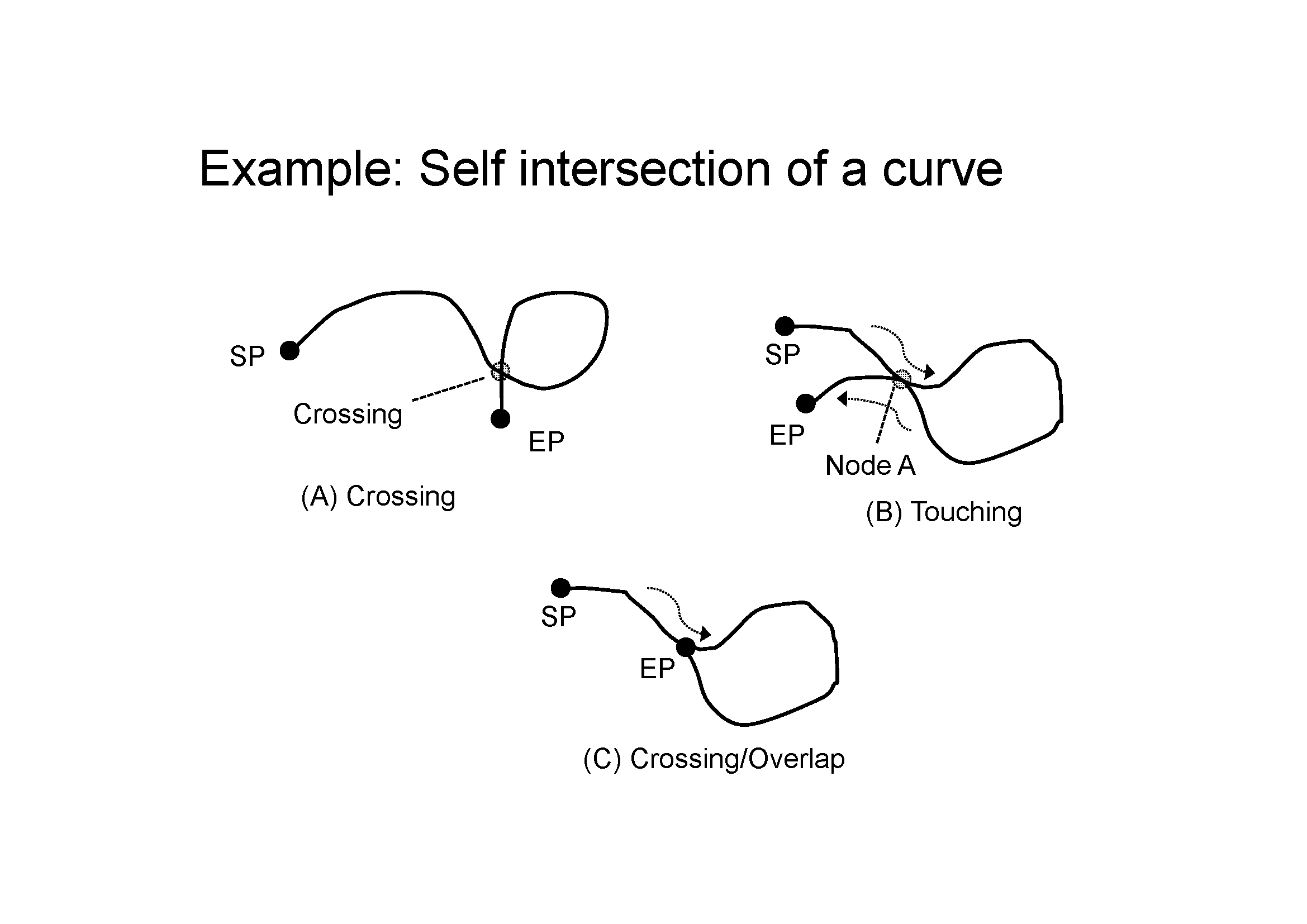 Figure 4-10 – Self intersect examples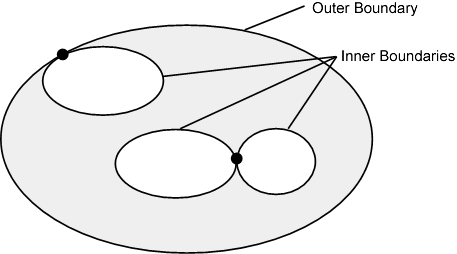 Figure 4-11 – Area Holes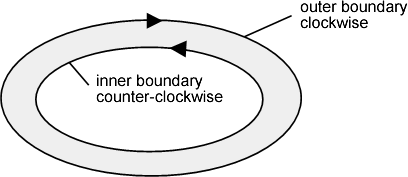 Figure 4-12 – Boundary directionUse of scale properties for feature to geometry relationsThe attributes scaleMinimum and scaleMaximum of class S100_GF_SpatialAttributeType are not used. Therefore, the encoding must always encode the values ‘Not Applicable’.Scale dependent depiction for the end user system is controlled by the thematic attribute scale minimum for the feature type only.MaskingIn certain circumstances, the symbolisation of a curve may need to be suppressed. This is done using the Masked Spatial Type [MASK] field of the Feature Type record. The Mask Update Instruction [MUIN] must be set to {1} and Referenced Record Name [RRNM] and Referenced Record Identifier [RRID] fields must be populated with the values of the referenced spatial record. The Mask Indicator [MIND] subfield must be set to either {1} or {2} (see Annex B – clause B-5.1.33).Figure 4-13 is an example without masking and Figure 4-14 is an example of a masked edge between River and Depth Area features, where the seaward edge of the River should be masked. In this example MIND is set to {2} – suppress portrayal.  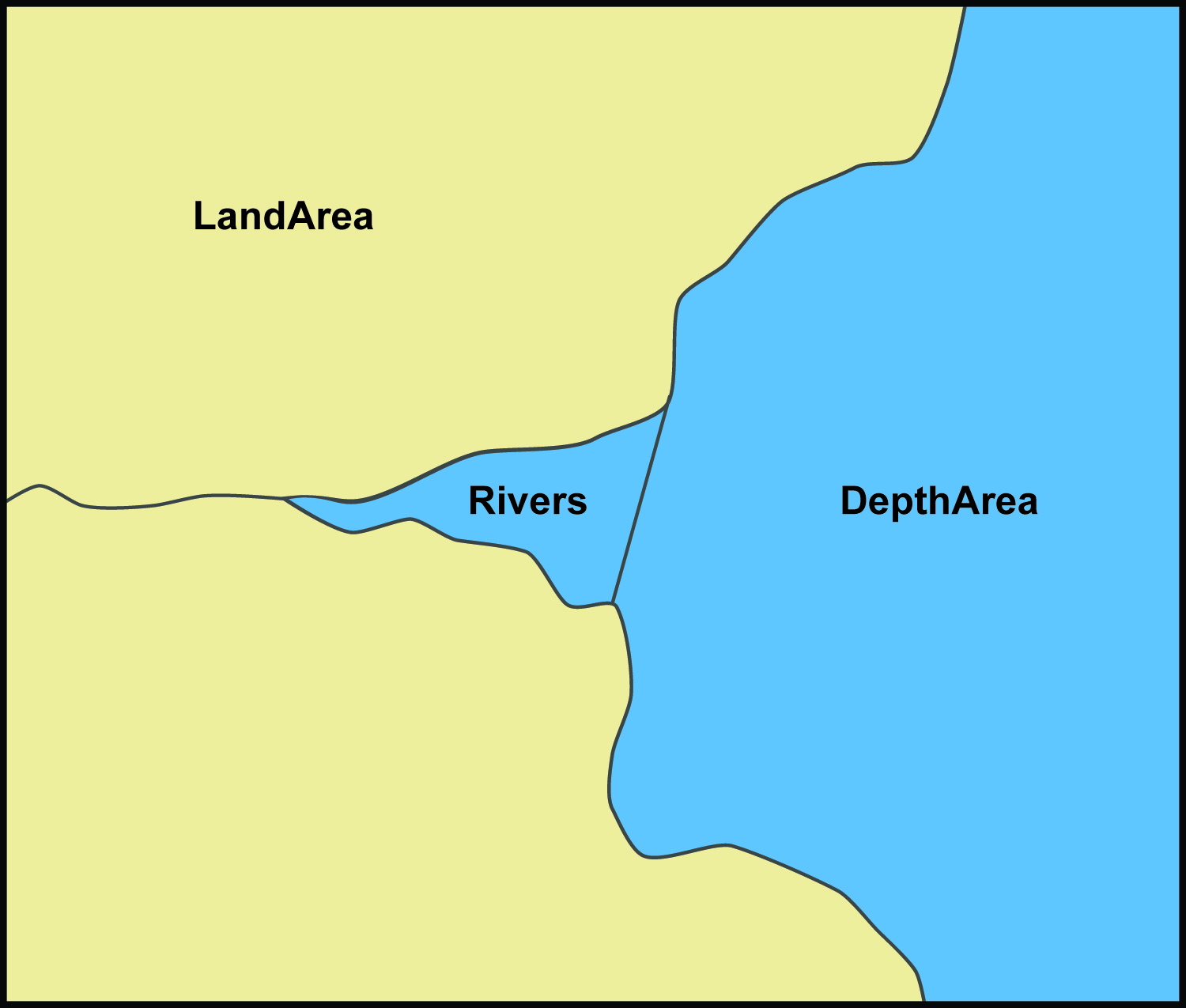 Figure 4-13 – Example without masking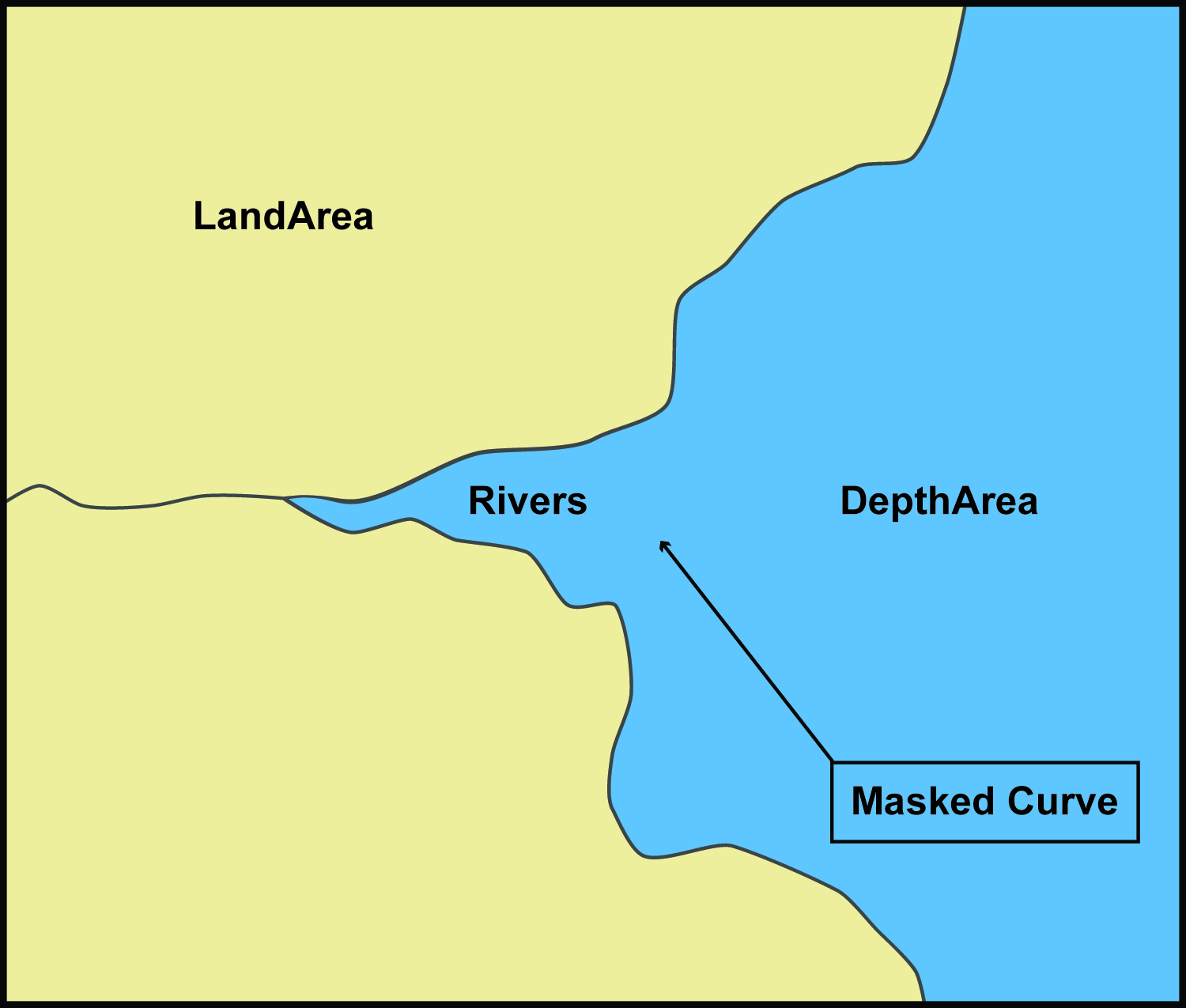 Figure 4-14 – Example with maskingCoordinate Reference Systems (CRS)Introduction An ENC dataset must define at least one compound CRS, which must be composed of one geodetic CRS and one vertical CRS. All compound CRSs within the same dataset must use the same geodetic CRS.Horizontal Coordinate Reference System For ENC the horizontal CRS must be EPSG:4326 (WGS84).  The full reference to EPSG:4326 can be found at www.epsg-registry.org.Horizontal Coordinate Reference System: 	EPSG:4326 (WGS84)Projection: 	NoneTemporal reference system: 	Gregorian calendar	Coordinate Reference System registry: 	EPSG Geodetic Parameter Registry Date type (according to ISO 19115):  	002- publicationResponsible party:  	International Organisation of Oil and Gas Producers (IOGP)URL: 	http://www.iogp.orgVertical CRS for Soundings For ENC the vertical CRS must be in metres. Depths are represented by positive values, while negative values indicate intertidal (drying) soundings.Although all coordinates in a dataset must refer to the same geodetic CRS, different Vertical Datums can be used for the depth component of a coordinate tuple. Therefore the vertical CRS can be repeated. For each vertical CRS a unique identifier is defined. Those identifiers will be used to indicate which Vertical CRS is used. The encoding for the Coordinate Reference System record fields can be found at Annex B, clauses B-5.1.9 to B-5.1.12; and is demonstrated with the following examples. The example at Table 5-1 specifies a compound CRS. The first component is a 2D Geographic CRS (WGS84). The second component is a Vertical CRS for depth using the Vertical Datum: Lowest Astronomical Tide.Table 5-1 – Compound CRS (WGS84 and Lowest Astronomical Tide)The example at Table 5-2 is similar to the above except that its second component is encoded with the Vertical Datum: Mean Sea Level.Table 5-2 – Compound CRS (WGS84 and Mean Sea Level)Data Quality IntroductionData quality allows users and user systems to assess fitness for use of the provided data. Data quality measures and the associated evaluation are reported as metadata of a data product. This metadata improves interoperability with other data products and provides scope for usage by user groups that the data product was not originally intended for. The secondary users can make assessments of the data product usefulness in their application based on the reported data quality measures.For S-101 the following data quality elements have been included:Conformance to this Product Specification;Intended purpose of the data product;Completeness of the data product in terms of coverage;Logical consistency;Depth uncertainty and accuracy;Positional uncertainty and accuracy;Thematic accuracy;Temporal quality;Aggregation measures;Validation checks or conformance checks including:General tests for dataset integrity; andSpecific tests for compliance against the S-101 data model.In addition to conformance to the Data Quality elements detailed in clause 6.2 below, additional quantitative information may be provided to the user using relevant metadata features and attribution. The hierarchy of metadata provided at Table X-X in clause X.X describes this further. For S-101 it is not relevant to provide a Data Quality Report to end users.  CompletenessCommissionCommission is applicable for S-101. Data Producers must verify that no excess items have been included in the dataset. This includes duplicate items, which must be removed.S-101 Annex C – S-101 Validation Checks, includes data validation check(s) intended to identify excess and/or duplicate items.If no excess or duplicate items are present the dataset PASSES this test.OmissionOmission is applicable for S-101. Data Producers must verify that no items that should have been included in the dataset have been missed. This includes missing features specified as mandatory in S-101; and missing support files referenced by the dataset.S-101 Annex C – S-101 Validation Checks, includes data validation check(s) intended to detect missing items.If no items have been omitted the dataset PASSES this test. Logical consistencyConceptual consistencyConceptual Consistency is applicable for S-101 and follows the guidelines from S-100 Part 1.Data Producers must verify that the dataset conforms to the S-100 General Feature Model. S-101 Annex C – S-101 Validation Checks, provides validation checks which verify this conformance. If no conceptual consistency checks classified as Critical in S-101 Annex C are reported the dataset PASSES this test. Domain consistencyDomain consistency is applicable for S-101 and follows the guidelines from S-100 Part 5.Data Producers must verify that the dataset conforms to the S-101 Feature Catalogue and rules described in the S-101 Annex A – Data Classification and Encoding Guide. S-101 Annex C – S-101 Validation Checks, provides validation checks which verify this conformance. If no domain consistency checks classified as Critical in S-101 Annex C are reported the dataset PASSES this test. Format consistencyFormat Consistency is applicable for S-101 and follows the guidelines from S-100 Part 10a.Data Producers must verify that the dataset conforms to S-101 Annex B – Data Product format (encoding). S-101 Annex C – S-101 Validation Checks, provides validation checks which verify this conformance. If no format consistency checks classified as Critical in S-101 Annex C are reported the dataset PASSES this test. Topological consistencyTopological consistency is applicable for S-101 and follows the guidelines from S-100 Part 7.Data Producers must verify that the dataset conforms to the requirements for topology set out in Section 4 of this document. S-101 Annex C – S-101 Validation Checks, provides validation checks which verify this conformance. If no topological consistency checks classified as Critical in S-101 Annex C are reported the dataset PASSES this test. Positional uncertainty and accuracyAbsolute or external accuracyAbsolute or external accuracy is applicable for S-101 and follows the guidelines from S-100 Part 4c.Data Producers must verify the absolute accuracy of S-101 datasets and ensure that they achieve an adequate accuracy. Additionally the relevant metadata features and attributes as described in S-101 Annex A – Data Classification and Encoding Guide, must be populated where applicable.Vertical position accuracyVertical position accuracy is applicable for S-101 and follows the guidelines from S-100 Part 4c.Data Producers must verify the vertical position accuracy of S-101 datasets and ensure that they achieve an adequate accuracy. The relevant metadata features and attributes as described in S-101 Annex A – Data Classification and Encoding Guide, should be populated to reflect the vertical position accuracy.Horizontal position accuracyHorizontal position accuracy is applicable for S-101 and follows the guidelines from S-100 Part 4c.Data Producers must verify the horizontal position accuracy of S-101 datasets and ensure that they achieve an adequate accuracy. The relevant metadata features and attributes as described in S-101 Annex A – Data Classification and Encoding Guide, should be populated to reflect the horizontal position accuracy.Relative or internal accuracyRelative or internal accuracy is applicable for S-101 and follows the guidelines from S-100 Part 4c.Data Producers must verify the relative or internal accuracy of S-101 datasets and ensure that they achieve an adequate accuracy. Gridded data positional accuracyGridded data positional accuracy is not applicable for S-101.Thematic accuracyThematic classification correctnessThematic classification correctness is applicable for S-101 and follows the guidelines from S-100 Part 4c.Data Producers must verify that features have been encoded correctly when included in the S-101 dataset. Encoded features must conform to the S-101 Feature Catalogue and the rules described in the S-101 Annex A – Data Classification and Encoding Guide. S-101 Annex C – S-101 Validation Checks, provides validation checks which verify this conformance. If no thematic classification correctness checks classified as Critical in S-101 Annex C are reported the dataset PASSES this test.Non-quantitative attribute accuracyNon-quantitative attribute accuracy is applicable for S-101 and follows the guidelines from S-100 Part 4c.Data Producers must verify that non-quantitative attributes have been populated correctly when included in the S-101 dataset. Non-quantitative attributes must conform to the S-101 Feature Catalogue and the rules described in the S-101 Annex A – Data Classification and Encoding Guide. S-101 Annex C – S-101 Validation Checks, provides validation checks which verify this conformance. If no non-quantitative attribute checks classified as Critical in S-101 Annex C are reported the dataset PASSES this test.Quantitative attribute accuracyQuantitative attribute accuracy is applicable for S-101 and follows the guidelines from S-100 Part 4c.Data Producers must verify that quantitative attributes have been populated correctly when included in the S-101 dataset. Quantitative attributes must conform to the S-101 Feature Catalogue and the rules described in the S-101 Annex A – Data Classification and Encoding Guide. Relevant metadata features and attributes must be used to indicate the accuracy where applicable. S-101 Annex C – S-101 Validation Checks, provides validation checks which verify this conformance. If no quantitative attribute checks classified as Critical in S-101 Annex C are reported the dataset PASSES this test.Temporal qualityTemporal consistencyTemporal consistency is applicable for S-101 and follows the guidelines from S-100 Part 4c.Data Producers must verify that the dataset conforms to rules described in the S-101 Annex A – Data Classification and Encoding Guide. S-101 Annex C – S-101 Validation Checks, provides validation checks which verify this conformance. If no temporal consistency checks classified as Critical in S-101 Annex C are reported the dataset PASSES this test.Temporal validityTemporal validity is applicable for S-101 and follows the guidelines from S-100 Part 4c.Data Producers must verify that the dataset conforms to rules described in the S-101 Annex A – Data Classification and Encoding Guide. S-101 Annex C – S-101 Validation Checks, provides validation checks which verify this conformance. If no temporal validity checks classified as Critical in S-101 Annex C are reported the dataset PASSES this test.Temporal accuracyTemporal accuracy is applicable for S-101 and follows the guidelines from S-100 Part 4c.The Data Producer must verify the temporal accuracy of the S-101 dataset.AggregationAggregation is applicable for S-101. The aggregated data quality result provides a result if the dataset has passed conformance to the Product Specification.Data Producers must ensure that all applicable data quality aspects are checked and only if all of these checks are PASSED can the dataset be considered a valid S-101 dataset. This is indicated by the Data Producer signing the dataset.Data compliance and usabilityAll S-101 datasets must be validated against the above data quality elements using conformance checks that are located in Annex C – ENC Validation Checks. As a minimum requirement, all datasets must conform to all checks that are categorized as “Critical” in Annex C.S-101 datasets must conform to all mandatory elements of Annex A – Data Classification and Encoding Guide, where the word ‘must’ is used.In addition to the above, dataset usability must be assessed against:Intended user requirements in regard to coverage, scale and specific content requirements as defined by the Producing Agency and key stakeholders;Conformance to established maintenance processes (see Section 8 below); andOverall compliance with the S-101 Product Specification, including context-specific evaluation of individual encoding instances for requirement of conformance to checks classified as “Error” and “Warning” in Annex C – ENC Validation Checks. For dataset integrity requirements, see clause 11.6.Data Capture and ClassificationThe S-101 ENC Data Classification and Encoding Guide (DCEG) describes how data describing the real world should be captured using the types defined in the S-101 Feature Catalogue. This Guide is located at Annex A. MaintenanceIntroductionThis clause describes the requirement to adequately maintain datasets; use of newly acquired source data; maintenance requirements within the overall production process; and how Feature and Portrayal Catalogues are to be managed within an S-100 based marine navigation system.Maintenance and update frequencyDatasets must be maintained as needed; and the overall production process must include mechanisms for ENC updating designed to meet the needs of the mariner regarding safety of navigation.Data sourceData Producers must use all available and applicable sources, as evaluated against a robust data assessment process, to maintain and update ENC datasets as required. Production processData Producers should follow their established production processes for maintaining and updating datasets. Data must be maintained against S-101 Annex A – Data Classification and Encoding Guide, checked against S-101 Annex C – ENC Validation Checks, and encapsulated in ISO/IEC 8211.Only maintained datasets that conform to the mandatory requirements outlined in S-101 will be considered to be an ENC satisfying the SOLAS chart carriage requirements for use in an ECDIS.Feature and Portrayal Catalogue managementFor each new version of the S-101 Product Specification a new Feature and/or Portrayal Catalogue may be released. The management of Feature and Portrayal Catalogues in end user systems is described in IHO Publication S-98 – Data Product Interoperability in S-100 Navigation Systems.PortrayalIntroductionS-101 portrayal is intended to contribute to the safe operation of an S-100 based marine navigation system by:Ensuring base and supplementary levels of display for ENC data; standards of symbols, colours and their standardized assignment to features; scale limitations of data presentation; and appropriate compatibility with paper chart symbols as standardized in the Chart Specifications of the IHO (IHO Publication S-4);Ensuring the display is clear and unambiguous;Establishing an accepted pattern for presentation that becomes familiar to mariners and so can be recognized instantly without confusion; andUtilizing the S-100 portrayal model to ensure interoperability.To ensure that presentation remains intuitive, including where S-101 ENCs are used in conjunction with S-57 ENCs, the following principles must be followed when changes are made to the S-101 Portrayal Catalogue:S-101 may extend the Portrayal Catalogue with new symbols, however they must follow IHO Publication S-4 - Regulations of the IHO for International (INT) Charts and Chart Specifications of the IHO, including conventions on colour; and be designed to be intuitive to the user;S-101 may modify existing symbols, however key aspects such as shape and colour should be retained in order to ensure that the symbol remains identifiable;S-101 must maintain equivalence in terms of alerts and indications functionality in ECDIS;The S-101 Portrayal Catalogue should be modified by extension. Symbols and Portrayal rules should be retained for items that have been superseded in the current version of S-101. This ensures that S-101 data produced to previous versions can be displayed using the latest Portrayal Catalogue. S-101 portrayal is covered by the portrayal model as defined in S-100. This model reflects how the Portrayal Catalogue is defined for use in marine navigation systems. The Portrayal Catalogue defines symbology and the portrayal rules for each feature/attribute combination contained in the Feature Catalogue. S-101 uses the portrayal process defined in S-100 Part 9A.Items included in an S-101 Portrayal Catalogue must be registered in the IHO Geospatial Information (GI) Registry.Portrayal CatalogueCitation information for the Portrayal Catalogue is provided in Table 9-1 below.Table 9-1 – S-101 Portrayal CatalogueThe Portrayal Catalogue contains the mechanisms for the system to portray information found in S-101 ENCs. The S-101 Portrayal Catalogue contains the following types of mechanisms and structures:Set of portrayal rules;Set of pixmaps, symbols, complex line styles, area fills, fonts and colour profiles.The Portrayal Catalogue model is defined in S-100 Part 9, clause 9-13.The S-101 Portrayal Catalogue is available in an XML document which conforms to the S-100 XML Portrayal Catalogue Schema. The structure for the Portrayal Catalogue is described in S-100 Part 9, clause 9-13.2. Data Product Format (Encoding)IntroductionThis clause specifies the encoding for S-101 datasets. See Annex B for a complete description of the data records, fields and subfields defined in the encoding.Format Name:		ISO/IEC 8211Character Set:	ISO 10646 Base Multilingual PlaneSpecification:		S-100 profile of ISO/IEC 8211 (S-100 Part 10A)Encoding of latitude and longitude Coordinates are stored as integers. Latitude and longitude are converted to integers using a multiplication factor held in the Dataset Structure Information field under [CMFX] and [CMFY] (see Annex B – clause B-5.1.2).  These coordinate multiplication factors must be set to {10000000} (107) for all datasets.EXAMPLE:  A longitude = 42.0000 is converted into X = longitude * CMFX = 42.0000 * 10000000 = 	420000000.Encoding of depths as coordinatesDepths are converted from decimal metres to integers by means of the [CMFZ] (see Annex B – clause B-5.1.2). This Product Specification limits the resolution to one decimal place and therefore the [CMFZ] must be set to {10}. EXAMPLE: A depth = 4.2 is converted in Z = depth*CMFZ = 4.2*10 = 42Note: This does not apply to depth encoded as attributes.Numeric attribute encodingFloating point and integer attribute values must not contain leading zeros. Floating point attribute values must not contain non-significant trailing zeros.Text attribute values Character strings must be encoded using the character set defined in ISO 10646-1, in Unicode Transformation Format-8 (UTF-8). Unknown attribute values In a Base dataset, when an attribute code is present, but the attribute value is missing, it means that the producer wishes to indicate that this attribute value is unknown.In an Update dataset, when an attribute code is present, but the attribute value is missing it means:	that the value of this attribute is to be replaced by an empty (null) value if it was present in the original dataset; or	that an empty (null) value is to be inserted if the attribute was not present in the original dataset.Data Product Delivery IntroductionThis clause specifies the encoding and delivery mechanisms for an S-101 ENC. Data which conforms to this Product Specification must be delivered by means of an Exchange Set.The S-100 Exchange Set structure is described in S-100 Part 17, clause 17-4.1.Exchange SetS-101 datasets are grouped into Exchange Sets. Each Exchange Set consists of one or more ENC datasets with a single Exchange Catalogue XML file containing metadata.  It may also include one or more support files. The S-101 Exchange Set structure is the same as that described in S-100 Part 17, clause 17-4.1.Units of Delivery:					Exchange SetTransfer Size:						UnlimitedMedium Name:					Digital data deliveryOther Delivery Information:	Each Exchange Set has a single Exchange Catalogue which contains the discovery metadata for each dataset and references to any support files. See S-100 Part 17, clauses 17-4.4 and 17-4.5.DatasetDatasets Four types of dataset files may be produced and contained within an Exchange Set: New dataset and New Edition of a dataset (Base dataset): Including new information which has not been previously distributed by updates. Each New Edition of a dataset must have the same name as the dataset that it replaces. A New Edition can also be ENC data that has previously been produced for this area and at the same optimum display scale. The encoding structure is located in Annex B – clause B-5.Update: Changing some information in an existing dataset. Each Update dataset file must have the same name as the original base cell file, with an extension number greater than or equal to 001 (see EEE in clause 11.3.2 below). They must not extend the geographical area covered by the base cell file to which they apply (see clause 4.5.2). The encoding structure for an Update is located in Annex B – clause B-6.Re-issue of a dataset: Including all the updates applied to the original dataset up to the date of the reissue. A Re-issue is intended to avoid unnecessary loading of the Base cell and all applicable updates individually for new users of the dataset, therefore does not contain any new information additional to that previously issued by updates, and can be issued at any time. The encoding structure is located in Annex B – clause B-5.Cancellation: The dataset is cancelled and is deleted from the system. The encoding structure for a Cancellation file is located in Annex B – clause B-7.Dataset file naming 101CCCCØØØØØØØØØØ.EEEThe file name forms a unique S-101 identifier where:101 – the first 3 characters identify the dataset as an S-101 dataset (mandatory).CCCC – the fourth to seventh characters identify the Producer Code of the issuing agency (mandatory for S-101). Producer Codes must registered in the IHO Geospatial Information (GI) Registry, Producer Code Register; and conform to its rules. Where the Producer Code is derived from a 2 or 3 character format (for instance when converting S-57 ENCs), the missing characters of the Producer Code may be populated with zeros (“00” or “0” respectively), as required.ØØØØØØØØØØ – the eighth to the maximum seventeenth characters are optional and may be used in any way by the producer to provide the unique file name. The following characters are allowed in the dataset name: A to Z (upper case characters only), 0 to 9 and the special character _ (underscore). It is not required to use all the available characters, however at least one character must be used..EEE – new datasets and New Editions use 000, updates start at 001 and increment until a limit of 999 (mandatory). Re-issues use the same number as the last Update applied to the dataset. Cancellations use the next sequential number from the previous Update applied to the dataset.New Editions, re-issues, updates and cancellationsThis section defines the sequencing of S-101 datasets for New Editions, updates and re-issues. In order to ensure that feature type updates are incorporated into an end user system in the correct sequence without any omission, a number of parameters encoded in the data are used in the following way:Edition number 	When a dataset is initially created (Base dataset), the Edition number 1 is assigned to it. The Edition number is increased by 1 at each New Edition. Update number 	Update number 0 is assigned to a new dataset and a New Edition. The first update dataset file associated with this new dataset must have update number 1.  The update number must be increased by one for each subsequent update, until a New Edition is released. A re-issue of a dataset must have the update number of the last update applied to the dataset, and use the same Edition number.Issue date	Date up to which the Data Producer has incorporated all applicable changes. The issue date must be greater than the previous issue date of the dataset.  In order to cancel a dataset, an update dataset file is created for which the Edition number must be set to 0. This method is only used to cancel a Base dataset file. Where a dataset is cancelled and its name is reused at a later date, the issue date must be greater than the issue date of the cancelled dataset. When the dataset is cancelled it must be removed from the system.An Exchange Set may contain Base dataset files and update dataset files for the same datasets. Under these circumstances the update dataset files must follow on in the correct sequential order from the last update applied to the Base dataset file.Support filesDataset support files offer supplementary information that can be included in an ENC Exchange Set. Text files must contain only general text as defined by this standard (text consisting only of printable characters and without HTML, XML, or other markup). Extensible mark-up language (XML) supports UTF-8 character encoding. (TXT), (XML), (HTM).Picture files must be in TIFF (6.0 specification) (TIFF).Table 11-1 – Support file extensionsSupport file NamingAll support files must have unique universal file identifiers. The file identifier of support information should not be used to describe the physical content of the file. The support file metadata that accompanies the file will inform the user of the name and purpose of the file (that is new, replacement and deletion). In this encoding the support files are named according to the specifications given below:101CCCCØØØØØØØØØØ.EEEThe main part forms an identifier where:101 – the first 3 characters identify the support file as applicable to an S-101 dataset (mandatory).CCCC – the fourth to seventh characters identify the Producer Code of the issuing agency (mandatory). Where the Producer Code is derived from a 2 or 3 character format (for instance when converting S-57 ENCs), the missing characters of the Producer Code may be populated with zeros (“00” or “0” respectively) for the sixth and seventh characters of the support file name, as required.ØØØØØØØØØØ – the eighth to the maximum seventeenth characters are optional and can be used in any way by the Producer to provide the unique support file name. The following characters are allowed in the support file name: A to Z (upper case characters only), 0 to 9 and the special character _ (underscore). It is not required to use all the available characters, however at least one character must be used..EEE – support file extension. (TXT, HTM, XML or TIF).Support file managementWhen a support file is created or a subsequent version is issued it must carry its own issue date and be supported with a digital signature which authenticates it against the Producer’s public key included in the Exchange Set metadata.The type of support file is indicated in the “purpose” field of the discovery metadata. Three types: new, replacement and deletion are defined. Support files carrying the “deletion” flag must be removed from the system. When a feature pointing to a text, picture or application file is deleted or updated so that it no longer references the file, the system software must check to see whether any other feature references the same file, before that file is deleted. Each support file required must be included only once in the Exchange Set.Support files must be stored in a separate folder within the Exchange Set, refer to Figure 12-3 – S-101 Exchange Set.Re-use of a support file name after a deletion period is possible only if the support file edition number is higher than the previous edition number before deletion. Only the latest edition of a support file can be used. As soon as a New Edition is created and installed, the older version is retired and can no longer be used by any feature. If a support file is associated with multiple features in one or several datasets, a New Edition of the file will immediately be used by all associated features. If a New Edition of a support file contains changes not applicable to all previous associated features, a completely new file must be created instead. This is to maintain the support file information in the associated features not effected by the last changes. The associations to the old file must then be removed and new associations created for the new support file. Features where changes were not applicable will continue to use the old support file. The following scenario demonstrates the rules related to versioning and issuing of new support files:Figure 11-1: Three Caution areas are encoded within three different ENCs. All of them references the same support file A: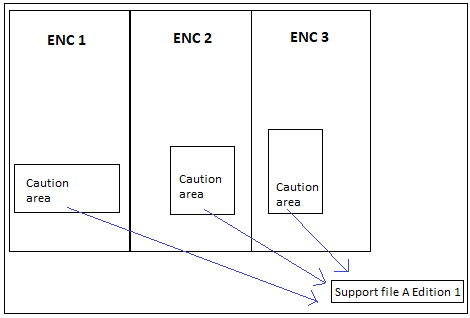 Figure 11-1 – Reference to new support fileFigure 11-2: Changes occur making it necessary to issue a New Edition of support file A. Edition 1 is no longer valid, and all 3 caution areas refer to the New Edition of support file A (Edition 1 of the support file is deleted from the system if referenced by no features):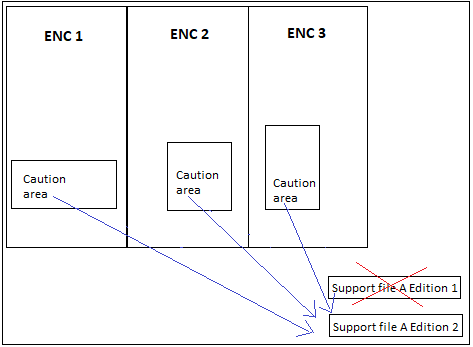 Figure 11-2 – Reference to New Edition of a support fileFigure 11-3: Changes occur that are only applicable to the Caution areas in ENC 1 and ENC 2. Consequently, these ENCs can no longer refer to support file A Edition 2: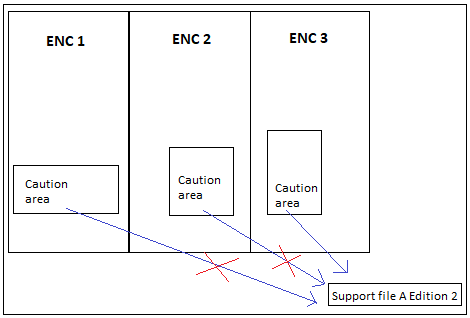 Figure 11-3 – Changes to support file affecting limited referenced featuresFigure 11-4: A new support file B must be created for ENC 1 and ENC 2 to use as reference: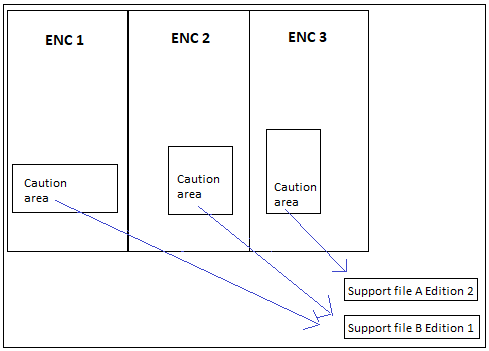 Figure 11-4 – New support file affecting limited referenced featuresAssociated XML Metadata fileAn associated XML Metadata file is expected to carry information specific to producing authorities’ internal production procedures, and is not intended for use within the end user systems.If used, all associated XML Metadata files must have unique names. The name of the associated XML Metadata file should not be used to describe the physical content of the file. The associated XML Metadata file must be named according to the specification given below:MD_<data file base name>.XMLS-101 Exchange CatalogueThe S-101 Exchange Catalogue acts as the table of contents for the S-100 Exchange Set. The Catalogue file of the Exchange Set must be named CATALOG.XML. No other file in the Exchange Set may be named CATALOG.XML. The contents of the S-101 Exchange Catalogue are described in Clause 12.Data integrity and encryptionSee S-100 Parts 15 and 17.MetadataIntroductionFor information exchange, there are several categories of metadata required: metadata about the overall Exchange Catalogue; metadata about each of the datasets contained in the Catalogue; and metadata about the support files that make up the package.S-100 Part 17, Figures 17-1, 17-6 and 17-7 outline the overall concept of an S-100 Exchange Set for the interchange of geospatial data and its relevant metadata. Figure 17-1 depicts the realization of the ISO 19115-1 and 19115-3 classes which form the foundation of the Exchange Set. The overall structure of S-101 metadata for Exchange Sets is the same as S-100 metadata. Figure 17-6 depicts the structure of the Exchange Set Catalogue and the structure of the Exchange Set as included in S-100 part 17, Figure 17-1 is also described in clause 11.2 above. More detailed information about the various classes is shown in Figure 17-7 and a textual description in the Tables is included at clauses 12.1.1 to 12.1.4 below.The discovery metadata classes have numerous attributes which enable important information about the datasets and accompanying support files to be examined without the need to process the data, for example decrypt, decompress, load etc. Other Catalogues can be included in the Exchange Set in support of the datasets such as Feature and Portrayal. The attribute “purpose” of the support file metadata provides a mechanism to update support files more easily. The following clauses define the mandatory and optional metadata needed for S-101. In some cases the metadata may be repeated in a national language. If this is the case it is noted in the Remarks column.In the following clauses, wherever S-101 makes an optional S-100 metadata attribute mandatory (that is, restricts multiplicity from 0.. to 1..), the restricted multiplicity is shown in place of the multiplicity given in S-100 Part 17, and a comment noting the restricted multiplicity has been included in the Remarks column.	Page intentionally left blankS100_ExchangeCatalogueThe Exchange Catalogue inherits the dataset discovery metadata and support file discovery metadata from S-100 Part 17 with additional S-101-specific restrictions.S100_ExchangeCatalogueIdentifierS100_CataloguePointOfContactS100_DatasetDiscoveryMetadataNOTE: replacedData and dataReplacement: The attribute replacedData is mandatory if the attribute purpose (see clause 12.1.2.3) is set to value 5 (cancellation). The attribute dataReplacement is mandatory if replacedData = True.S100_NavigationPurposeS100_DataCoverageS100_PurposeS100_TemporalExtentS100_EncodingFormatS100_ProductSpecificationS100_CompliancyCategoryS100_ProtectionSchemeS100_SupportFileDiscoveryMetadataNOTE: The optional S-100 field otherDataTypeDescription is not allowed in S-101.S100_SupportFileFormatS100_SupportFileRevisionStatusS100_SupportFileSpecificationS100_ResourcePurposeS100_CatalogueDiscoveryMetadataThis is an optional element that allows for the delivery of S-101 Feature and Portrayal Catalogues within the Exchange Set.S100_CatalogueScopeMD_MaintenanceInformationMD_MaintenanceFrequencyCodeS-100 uses a subset of the values allowed in ISO 19115-1.PT_LocaleThe class PT_Locale is defined in ISO 19115-1. LanguageCode, CountryCode, and MD_CharacterSetCode are ISO codelists which are defined in a resource file in the S-100 Edition 5.0.0 Schemas distribution.Language The exchange language must be English.  Other languages may be used as a supplementary option.  National geographic names can be left in their original national language using the complex attribute feature name. Character strings must be encoded using the character set defined in ISO 10646-1, in Unicode Transformation Format-8 (UTF-8).  A BOM (byte order mark) must not be used.Page intentionally left blankANNEX A - Data Classification and Encoding GuideThe “Data Classification and Encoding Guide” has been developed to provide consistent, standardized instructions for encoding S-100 compliant  data. This document has been laid out, as far as possible, along the lines of the IHO publication S-4, Part B “Chart Specifications of the IHO – Medium and Large-Scale National and International () Charts”.The purpose of the Data Classification and Encoding Guide is to facilitate S-101 encoding to meet IHO standards for the proper display of  in an S-100 based marine navigation system such as ECDIS. The document describes how to encode information that the cartographer considers relevant to an . The content of an  is at the discretion of the Producing Authority provided that the conventions described within this document are followed. A “Producing Authority” is a Hydrographic Office (HO) or an organization authorized by a government, HO or other relevant government institution to produce ENCs.The S-101 Data Classification and Encoding Guide can be found in the Standards and Publications page of the IHO web site, http://www.iho.int.	Page intentionally left blankANNEX B (Normative) - Data Product format (encoding)IntroductionS-101 uses the S-100 profile of ISO/IEC 8211 (refer to S-100 Part 10A) to encapsulate data. This Annex specifies the interchange format to facilitate the moving of files containing data records between computer systems. It defines a specific structure which can be used to transmit files containing data type and data structures specific to S-101.Dataset FilesThe order of data records in each base or update dataset file is described below:Dataset fileDataset General Information recordDataset Coordinate Reference System recordInformation Type records	Point records	Multi Point records	Curve records	Composite Curve records	Surface recordsFeature Type recordsFor Information Type records, Composite Curve records, and Feature Type records it must be ensured that any record that is referenced is stored before the record that references it.RecordsRecords and fields that do not appear in the following tree structure diagrams are prohibited. The order of records in the files must be the same as that described in these tree structure diagrams.The combination of the file name and the “Name” of the record must provide a unique world-wide identifier of the record. The “Name” of the record is the combination of the subfields RCNM and RCID in the appropriate Identifier field of the record.FieldsFor base dataset files, some fields may be repeated (indicated by <0..*> or <1..*>) and all of their content may be repeated (indicated by *). In order to reduce the volume of data, the encoder should repeat the sequence of subfields, in preference to creating several fields.SubfieldsMandatory subfields must be filled by a non-null value.Prohibited subfields must be encoded as missing subfields values. The exact meaning of missing attribute values is defined in Annex A.In the Tables following the tree structure diagrams, prescribed values are indicated in the “Values” column.When encoding new base datasets the Record Update Instruction (RUIN) subfield must be set to “Insert”.  When encoding updates RUIN may be set to “Insert”, “Modify” or “Delete”.Base Dataset StructureNOTE:  The number contained in parenthesis () is the number of subfields that are contained in the field.Base dataset file   |    |--<1>- Dataset General Information record   |   |   |   |--<1>-DSID (13\\*1): Dataset Identification field   |       	|   |  	   	|--<1>-DSSI (13): Dataset Structure Information field   |       	|   |      	|--<0..1>-ATCS (*2): Attribute Codes field	 |       	|	 |       	|--<0..1>-ITCS (*2): Information Type Codes field	 |      	|	 |				|--<0..1>-FTCS (*2): Feature Type Codes field	 |				|	 |				|--<0..1>-IACS (*2): Information Association Codes field	 |				|	 |				|-<0..1>-FACS (*2): Feature Association Codes field	 |				|	 |				|-<0..1>-ARCS (*2): Association Role Codes field   |   |   |--<1>--Dataset Coordinate Reference System record   |   |   |   |--<1>-CSID (3): Coordinate Reference System Record Identifier field   |       |   |       |--<1..*>-CRSH (7): Coordinate Reference System Header field   |          |   |          |--<0..1>-CSAX (*2): Coordinate System Axes field   |          |   |          |--<0..1>-VDAT (4): Vertical Datum field   |   |   |--<0..*>--Information Type record   |   |   |   |--<1>-IRID (5): Information Type Record Identifier field   |      |   |      |--<0..*>- ATTR (*5): Attribute field   |      |			   |      |--<0..*>- INAS (5\\*5): Information Association field   |   |   |--<0..*>-- Point record   |   |   |   |--<1>-PRID (4): Point Record Identifier field   |      |   |      |-<0..*>-INAS (5\\*5): Information Association field   |      |   |      | alternate coordinate representations   |      |   |      *-<1>-C2IT (2): 2-D Integer Coordinate Tuple field   |      |   |      *-<1>-C3IT (4): 3-D Integer Coordinate Tuple field   |   | 					   |--<0..*>-- Multi Point record    |   |   |   |--<1>-MRID (4): Multi Point Record Identifier field   |      |   |      |-<0..*>-INAS (5\\*5): Information Association field   |      |   |      | alternate coordinate representations   |      |   |      *-<0..*>-C2IL (*2): 2-D Integer Coordinate List field   |      |   |      *-<1..*>-C3IL (1\\*3): 3-D Integer Coordinate List field   |   | 					   |--<0..*>-- Curve record    |   |   |   |--<1>-CRID (4): Curve Record Identifier field   |      |   |      |-<0..*>-INAS (5\\*5): Information Association field   |      |   |      |-<1>-PTAS (*3): Point Association field   |      |   |      |-<1>-SEGH (1): Segment Header field   |          |   |          |-<1..*>-C2IL (*2): 2-D Integer Coordinate List field   |   |   |--<0..*>-- Composite Curve record    |   |   |   |--<1>-CCID (4): Composite Curve Record Identifier field   |      |   |      |-<0..*>-INAS (5\\*5): Information Association field   |      |   |      |-<0..*>-CUCO (*3): Curve Component field   |   | 					   |--<0..*>-- Surface record    |   |   |   |--<1>-SRID (4): Surface Record Identifier field   |      |   |      |-<0..*>-INAS (5\\*5): Information Association field   |      |   |      |-<1..*>-RIAS (*5): Ring Association Field   |   |   |--<0..*>-- Feature Type record        |       |--<1>-FRID (5): Feature Type Record Identifier field           |		          |-<1>-FOID (3): Feature Object Identifier field          |          |-<0..*>-ATTR (*5): Attribute field          |          |-<0..*>-INAS (5\\*5): Information Association field          |          |-<0..*>-SPAS (*6): Spatial Association field          |          |-<0..*>-FASC (5\\*5): Feature Association field          |          |-<0..*>-MASK (*4): Masked Spatial Type fieldField contentDataset Identification field - DSIDDataset Structure Information field - DSSIAttribute Code field structure - ATCSInformation Type Codes field structure - ITCSFeature Type Codes field structure - FTCSInformation Association Codes field structure - IACSFeature Association Codes field structure - FACSAssociation Role Codes field structure - ARCSCoordinate Reference System Record Identifier field - CSIDCoordinate Reference System Header field - CRSHCoordinate System Axes field - CSAXThis field is only used for vertical CRS.Vertical Datum field - VDATThis field is only used for vertical CRS.Information Type Identifier field - IRIDAttribute field - ATTRInformation Association field - INASPoint Record Identifier field - PRID2-D Integer Coordinate Tuple field structure - C2IT3-D Integer Coordinate Tuple field structure - C3ITMulti Point Record Identifier field - MRID2-D Integer Coordinate List field structure - C2IL3-D Integer Coordinate List field structure - C3ILCurve Record Identifier field - CRIDPoint Association field - PTASSegment Header field - SEGHComposite Curve Record Identifier field - CCIDCurve Component field - CUCOSurface Record Identifier field - SRIDRing Association field - RIASFeature Type Record Identifier field - FRIDFeature Object Identifier field - FOIDSpatial Association field - SPASNOTE: For a correct handling of older data, robust parsers should consider both 0 and 232-1 as ‘Not Applicable’ for the SMIN and the SMAX sub-field.Feature Association field – FASCMasked Spatial Type field - MASKUpdate Dataset StructureUpdate dataset file   |    |--<1>- Dataset General Information record   |   |   |   |--<1>-DSID (13\\*1): Dataset Identification field   |   			|   |  	   	|--<1>-DSSI (13): Dataset Structure Information field   |       	|   |      	|--<0..1>-ATCS (*2): Attribute Codes field	 |       	|	 |       	|--<0..1>-ITCS (*2): Information Type Codes field	 |      	|	 |				|--<0..1>-FTCS (*2): Feature Type Codes field	 |				|	 |				|--<0..1>-IACS (*2): Information Association Codes field	 |				|	 |				|-<0..1>-FACS (*2): Feature Association Codes field	 |				|	 |				|-<0..1>-ARCS (*2): Association Role Codes field   |   |   |--<0..*>--Information Type record   |   |   |   |--<1>-IRID (5): Information Type Record Identifier field   |      |   |      |--<0..*>- ATTR (*5): Attribute field   |      |			   |      |--<0..*>- INAS (5\\*5): Information Association field   |   |   |--<0..*>-- Point record   |   |   |   |--<1>-PRID (4): Point Record Identifier field   |      |   |      |-<0..*>-INAS (5\\*5): Information Association field   |      |   |      | alternate coordinate representations   |      |   |      *-<0..1>-C2IT (2): 2-D Integer Coordinate Tuple field   |      |   |      *-<0..1>-C3IT (4): 3-D Integer Coordinate Tuple field   |   | 					   |--<0..*>-- Multi Point record    |   |   |   |--<1>-MRID (4): Multi Point Record Identifier field   |      |   |      |-<0..*>-INAS (5\\*5): Information Association field   |      |   |      |-<0..1>-COCC (3): Coordinate Control field   |      |   |      | alternate coordinate representations   |      |   |      *-<0..*>-C2IL (*2): 2-D Integer Coordinate List field   |      |   |      *-<1..*>-C3IL (1\\*3): 3-D Integer Coordinate List field   |   | 					   |--<0..*>-- Curve record    |   |   |   |--<1>-CRID (4): Curve Record Identifier field   |      |   |      |-<0..*>-INAS (5\\*5): Information Association field   |      |   |      |-<0..1>-PTAS (*3): Point Association field   |      |   |      |-<0..1>-SECC (3): Segment Control field   |      |   |      |-<0..1>-SEGH (1): Segment Header field   |          |   |          |-<0..1>-COCC (3): Coordinate Control Field    |          |   |          |-<1..*>-C2IL (*2): 2-D Integer Coordinate List field   |   |   |--<0..*>-- Composite Curve record    |   |   |   |--<1>-CCID (4): Composite Curve Record Identifier field   |      |   |      |-<0..*>-INAS (5\\*5): Information Association field   |      |   |      |-<0..1>-CCOC (3): Curve Component Control field   |      |   |      |-<0..*>-CUCO (*3): Curve Component field   |   | 					   |--<0..*>-- Surface record    |   |   |   |--<1>-SRID (4): Surface Record Identifier field   |      |   |      |-<0..*>-INAS (5\\*5): Information Association field   |      |   |      |-<0..*>-RIAS (*5): Ring Association Field   |   |   |--<0..*>-- Feature Type record        |       |--<1>-FRID (5): Feature Type Record Identifier field           |		          |-<1>-FOID (3): Feature Object Identifier field          |          |-<0..*>-ATTR (*5): Attribute field          |          |-<0..*>-INAS (5\\*5): Information Association field          |          |-<0..*>-SPAS (*6): Spatial Association field          |          |-<0..*>-FASC (*5): Feature Association field          |          |-<0..*>-MASK (*4): Masked Spatial Type fieldField contentDataset Identification field - DSIDDataset Structure Information field - DSSIAttribute Code field structure - ATCSInformation Type Codes field structure - ITCSFeature Type Codes field structure - FTCSInformation Association Codes field structure - IACSFeature Association Codes field structure - FACSAssociation Role Codes field structure - ARCSInformation Type Identifier field - IRIDAttribute field - ATTRInformation Association field - INASPoint Record Identifier field - PRID2-D Integer Coordinate Tuple field structure - C2IT3-D Integer Coordinate Tuple field structure - C3DIMulti Point Record Identifier field - MRID2-D Integer Coordinate List field structure - C2IL3-D Integer Coordinate List field structure - C3ILCoordinate Control field - COCCCurve Record Identifier field - CRIDPoint Association field - PTASSegment Control field - SECCSegment Header field - SEGHComposite Curve Record Identifier field - CCIDCurve Component Control field - CCOCCurve Component field - CUCOSurface Record Identifier field - SRIDRing Association field - RIASFeature Type Record Identifier field - FRIDFeature Object Identifier field - FOIDSpatial Association field - SPASNOTE: For a correct handling of older data, robust parsers should consider both 0 and 232-1 as ‘Not Applicable’ for the SMIN and the SMAX sub-field.Feature Association field – FASCMasked Spatial Type field - MASKDataset Cancellation StructureDataset cancelation file   |    |--<1>- Dataset General Information record       |       |--<1>-DSID (13\\*1): Dataset Identification fieldField contentDataset Identification field - DSIDANNEX C - S-101 Validation ChecksThis Annex specifies the minimum checks that producers of S-101 ENC validation tools should include in their validation software. This software must be used by Hydrographic Offices to help ensure that their ENC data are compliant with the S-101 ENC Product Specification. The checklist has been compiled for the IHO from lists of checks provided by a number of Hydrographic Offices and software companies. The Annex provides checks for individual ENC cells however additional checks applicable to ENC Exchange Sets are included in part X.X.The S-101 Validation Checks can be found in the Standards and Publications page of the IHO web site, www.iho.int.	Page intentionally left blankANNEX D – Dataset Loading Algorithm (Dataset Selection)PreconditionsAn inventory for each Data Coverage contains:A geo polygon describing the Data Coverage: polygon(dataCoverage);A set of scale bands: scaleBands(dataCoverage);An associated dataset: dataset(dataCoverage).A projection projection that can:Convert geographic polygons geoPolygon to device polygons: projection(geoPolygon);Convert device polygons polygon to geographic polygons: ~projection(polygon).Scale BandsA lists of scale bands will be used for the algorithm. Each scale band is defined by its minimum and optimum scale denominators and will be accessed by an index. Note that the table below contains the denominators of the scale; for example. 22,000 is denominator value associated with the scale 1:22,000. Whenever scales are compared in these algorithms the numerical comparison is based on scales not on scale denominators.The following algorithm associates a scale denominator with a scale band:The set of scale bands for a Data Coverage with its minimumDisplayScale and optimumDisplayScale is defined as:Dataset Coverage Selection ProcessThe next algorithm shows the selection process of the Data Coverage features. The idea is to find all Data Coverage features for the scale band that contains the scale parameter and select those which overlap the viewport. The viewport should then be modified in a way that it only defines the part that is yet to be covered.If this part is not empty the algorithm will proceed with the next smaller scale band until the remaining viewport is empty or there is no smaller scale band to investigate.Comments:Note that the algorithm above selects Data Coverage features. The system will then load the associated datasets. In the case where multiple selected Data Coverage features are associated with the same dataset, this dataset will be loaded only once.Data Display Algorithm	Page intentionally left blank© Copyright International Hydrographic Organization 2023This work is copyright. Apart from any use permitted in accordance with the Berne Convention for the Protection of Literary and Artistic Works (1886), and except in the circumstances described below, no part may be translated, reproduced by any process, adapted, communicated or commercially exploited without prior written permission from the International Hydrographic Organization (IHO). Copyright in some of the material in this publication may be owned by another party and permission for the translation and/or reproduction of that material must be obtained from the owner.This document or partial material from this document may be translated, reproduced or distributed for general information, on no more than a cost recovery basis. Copies may not be sold or distributed for profit or gain without prior written agreement of the IHO Secretariat and any other copyright holders.In the event that this document or partial material from this document is reproduced, translated or distributed under the terms described above, the following statements are to be included:“Material from IHO publication [reference to extract: Title, Edition] is reproduced with the permission of the IHO Secretariat (Permission No ……./…) acting for the International Hydrographic Organization (IHO), which does not accept responsibility for the correctness of the material as reproduced: in case of doubt, the IHO’s authentic text shall prevail.    The incorporation of material sourced from IHO shall not be construed as constituting an endorsement by IHO of this product.” “This [document/publication] is a translation of IHO [document/publication] [name]. The IHO has not checked this translation and therefore takes no responsibility for its accuracy. In case of doubt the source version of [name] in [language] should be consulted.”The IHO Logo or other identifiers shall not be used in any derived product without prior written permission from the IHO Secretariat.Version NumberDateApproved ByPurposePhase 1May 2009J. PowellInitial Draft.Phase 1June 2010J. PowellMerged all the phases back into a single document.Phase 1July 2010J. PowellAdded comments from AHO.Phase 1SeptemberJ. PowellRevised based on FG discussions.Phase 1December 2010J. PowellRevised based on TSMAD 21.Phase 1February 2011J.PowellRevised based on comments to phase 1 from 2J, FR, AU.Phase 2April 2011J.PowellRevised based on comments from TSMAD22.  Changed version to 0.1.0 to reflect movement to phase 2.Phase 2November 2011J.PowellRevisions made based on comments from discussion papers circulated post TSMAD 22.Phase 3FebruaryJ.PowellRevisions made based on TSMAD23 decisions.Phase 3May 2012J.PowellAdded TSMAD24 Decisions into document.Phase 4August 2012J.PowellEdited document to reflect TSMAD24 decisions.Phase 4November 2012J.PowellAdded comments from October 2012 round of TSMAD comments.Initial DraftMarch 2013J.PowellAdded comments from January 2013 round of TSMAD comments.Initial DraftJune 2013J.PowellAdded decisions from TSMAD26.Initial DraftDecember 2013J.PowellAdded in decisions from TSMAD27.Draft 0.0.0April/May 2014S-100WGIncluded S-101 portrayal.  Most of the portrayal is covered by the catalogue, so much of the old S-52 guidance goes into the implementation guidance annex.Draft 0.0.1February 2015S-100WGAdded adjudicated comments from TSMAD29.Draft 0.0.2January 2016S-100WGIncorporated editorial issues that were noted in draft 0.0.1.  Also includes a revised metadata section.Draft 0.0.2July 2017S-100WGIncorporated the decisions from S101PT1 and updated some editorial issues.  Numbering remained the same to be consistent with the DCEG numbering.Draft 1.0.0 October 2018S-100WGEditorial S-101PT review and clean-up in preparation for final approval to publish as Edition 1.0.0.Draft 1.1.0December 2022S-100WGNew version for implementation and testing, updated to align with S-100 Edition 5.0.0.Draft 1.2.0Xxxxx 2023S-100WGNew version for implementation and testing, updated to align with S-100 Edition 5.1.0.Change SummaryClauses AffectedTerms and definitions consolidated to include missing terms included in Annex A (Data Classification and Encoding Guide).1.3.2New term and definition for ENDS added.1.3.2Definitions for terms Maximum Display Scale and Overscale amended.1.3.2New term and definition Optimum Display Scale added.1.3.2New abbreviation for ENDS added.1.3.3Amended specification to include introduction of optimum display scale.3, 4.4, 4.5.2, 4.5.3, 4.6, 12.1.2.2. D-1, D-2Reference to MSC.232(82) amended to MSC.530(106).4.7Figures 4-11 – 4-15 re-numbered to 4-10 – 4-14 (missing Figure number 4-10).4.8New clause 4.8.2 added to specify that the scale properties for geometry are not utilised in S-101. Applied corresponding changes to ISO 8211 encoding specifications.4.8.2, B-5.1.31, B-6.1.30Data Quality section completely revised/restructured to conform to the Data Quality Template. 6Amended guidance for the population of the Producer Code component of dataset file names.11.3.2Metadata tables updated as required to comply with S-100 Edition 5.1.0.12Table S-100_DatasetDiscoveryMetadata, attributes replacedData and dataReplacement, amended (reference to new Note) to mandate replacedData = True if attribute purpose is set to value 5 (cancellation) and dataReplacement mandatory if replacedData = True. 12.1.2Added new Note to Table S-100_DatasetDiscoveryMetadata related to attributes replacedData and dataReplacement.12.1.2Amended cardinality of the C3IL subfields of the MRID field from [0..*] to [1..*].B-5, B-6Standardised syntax throughout.Annex DScaleNULL (only allowed on minimum display scale where the optimum display scale = 10,000,000; and on maximum display scale where the optimum display scale = 1,000)1:10,000,0001:3,500,0001:1,500,0001:700,0001:350,0001:180,0001:90,0001:45,0001:22,0001:12,0001:8,0001:4,0001:3,0001:2,0001:1,000 (only allowed on optimum and maximum display scale)FieldSubfieldValueDescriptionCSIDCoordinate Reference System Record IdentifierRCNM15Record Name (15 = Coordinate Reference System Identifier)RCID1Record Identification NumberNCRC2Number of CRS ComponentsCRSHCoordinate Reference System HeaderCRIX1CRS IndexCRST1CRS Type (1 = 2D Geographic)CSTY1Coordinate System Type (1 = Ellipsoidal CS)CRNMWGS84CRS NameCRSI4326CRS IdentifierCRSS2CRS Source (2 = EPSG)SCRICRS Source Information (omitted)CRSHCoordinate Reference System HeaderCRIX2CRS IndexCRST5CRS Type (5 = Vertical)CSTY3Coordinate System Type (3 = Vertical)CRNMDepth - lowest astronomical tideCRS NameCRSICRS Identifier (omitted)CRSS255CRS Source (255 = Not Applicable)SCRICRS Source Information (omitted)CSAXCoordinate System AxesAXTY12Axis Type (12 = Gravity Related Depth)AXUM4Axis Unit of Measure (4 = Metres)VDATVertical DatumDTNMlowest astronomical tideDatum NameDTID23Datum Identifier (23 = Lowest Astronomical Tide)DTSR2Datum Source (2 = Feature Catalogue)SCRIDatum Source Information (omitted)FieldSubfieldValueDescriptionCSIDCoordinate Reference System Record IdentifierRCNM15Record Name  (15 = Coordinate Reference System Identifier)RCID1Record Identification NumberNCRC2Number of CRS ComponentsCRSHCoordinate Reference System HeaderCRIX1CRS IndexCRST1CRS Type (1 = 2D Geographic)CSTY1Coordinate System Type (1 = Ellipsoidal CS)CRNMWGS84CRS NameCRSI4326CRS IdentifierCRSS2CRS Source (2 = EPSG)SCRICRS Source Information (omitted)CRSHCoordinate Reference System HeaderCRIX2CRS IndexCRST5CRS Type (5 = Vertical)CSTY3Coordinate System Type (3 = Vertical)CRNMDepth - mean sea levelCRS NameCRSICRS Identifier (omitted)CRSS255CRS Source (255 = Not Applicable)SCRICRS Source Information (omitted)CSAXCoordinate System AxesAXTY12Axis Type (12 = Gravity Related Depth)AXUM4Axis Unit of Measure (4 = Metres)VDATVertical DatumDTNMmean sea levelDatum NameDTID3Datum Identifier (3 = Mean Sea Level)DTSR2Datum Source (2 = Feature Catalogue)SCRIDatum Source Information (omitted)No.ISO class or attributeTypeValue--CI_CitationClass--1    titleCharacterStringS-101 Portrayal Catalogue2    dateCI_Date (class)--2.1        dateDateTime2024-xx-xxT00:00:002.2        dateTypeCI_DateTypeCode (ISO codelist)publication3    editionCharacterString1.2.04    editionDateDateTime2024-xx-xxT00:00:005    citedResponsiblePartyCI_Responsibility (class)--5.1        roleCI_RoleCode (ISO codelist)publisher5.2        partyCI_Organisation (class)--5.2.1            nameCharacterStringInternational Hydrographic Organization6    otherCitationDetailsCharacterString(Replace with website navigation instructions, etc.. ISO 19115-1 defines this attribute as “other information required to complete the citation that is not recorded elsewhere.”)7    onlineResourceCI_OnlineResource (class)--7.1        linkageCharacterString (URL)https://registry.iho.int/7.2        nameCharacterStringS-101 Portrayal Catalogue7.3        descriptionCharacterStringXML Portrayal Catalogue accompanied by related files for symbols, colour profiles, rules, etcFile Types ExtensionsCommentText TXTHTMHTML files must only include inline or embedded Cascading Style Sheet (CSS) information and must not contain embedded Javascript or other dynamic content, for example DHTML, Flash etc.XMLXML documents must only be included in accordance with guidance provided within the Data Classification and Encoding Guide (S-101 Annex A). This may include a Schema for the validation of XML documents.PictureTIFBaseline TIFF 6.0.NameDescriptionMultTypeRemarksS100_ExchangeCatalogueAn Exchange Catalogue contains the discovery metadata about the exchange datasets and support files--identifierUniquely identifies this Exchange Catalogue1S100_ExchangeCatalogueIdentifier0..1 multiplicity in S-100 restricted to 1 in S-101contactDetails about the issuer of this Exchange Catalogue1S100_CataloguePointOfContact0..1 multiplicity in S-100 restricted to 1 in S-101productSpecificationDetails about the Product Specifications used for the datasets contained in the Exchange Catalogue1,.*S100_ProductSpecificationThe Exchange Catalogue may contain datasets from Product Specifications other than S-1010..* multiplicity in S-100 restricted to 1..* in S-101defaultLocaleDefault language and character set used for all metadata records in this Exchange Catalogue1PT_LocaleAll datasets conforming to S-101 Product Specification must use English language as default locale0..1 multiplicity in S-100 restricted to 1 in S-101otherLocaleOther languages and character sets used for the localized metadata records in this Exchange Catalogue 0..*PT_LocaleRequired if any localized entries are present in the Exchange CatalogueexchangeCatalogueDescriptionDescription of what the Exchange Catalogue contains 0..1CharacterStringexchangeCatalogueCommentAny additional Information0..1CharacterStringcertificatesSigned public key certificates referred to by digital signatures in the Exchange Set 0..*S100_SE_CertificateContainerTypeContent defined in S-100 Part 15. All certificates used, except the SA root certificate (installed separately by the implementing system) shall be includeddataServerIdentifierIdentifies the data server for the permit0..1CharacterStringdatasetDiscoveryMetadataExchange Catalogues may include or reference discovery metadata for the datasets in the Exchange Set0..*Aggregation S100_DatasetDiscoveryMetadatacatalogueDiscoveryMetadataMetadata for Catalogue0..*Aggregation S100_CatalogueDiscoveryMetadataMetadata for the Feature, Portrayal, and Interoperability Catalogues, if anysupportFileDiscoveryMetadataExchange Catalogues may include or reference discovery metadata for the support files in the Exchange Set0..*Aggregation S100_SupportFileDiscoveryMetadataRole NameNameDescriptionMultTypeRemarksClassS100_ExchangeCatalogueIdentifierAn Exchange Catalogue contains the discovery metadata about the exchange datasets and support files--The concatenation of identifier and dateTime form the unique nameAttributeidentifierUniquely identifies this Exchange Catalogue1CharacterString<S100XC:identifier>US_101_20200101_120101_01</S100XC:identifier>AttributedateTimeCreation date and time of the Exchange Catalogue, including time zone1DateTimeFormat:  yyyy-mm-ddThh:mm:ssZRole NameNameDescriptionMultTypeRemarksClassS100_CataloguePointOfContactContact details of the issuer of this Exchange Catalogue---AttributeorganizationThe organization distributing this Exchange Catalogue1CharacterStringThis could be an individual producer, value added reseller, etcAttributephoneThe phone number of the organization0..1CI_TelephoneAttributeaddressThe address of the organization0..1CI_AddressNameDescriptionMultTypeRemarksS100_DatasetDiscoveryMetadataMetadata about the individual datasets in the Exchange Catalogue---fileNameDataset file name1URISee S-100 Part 1, clause 1-4.6descriptionShort description giving the area or location covered by the dataset0..1CharacterStringFor example, a harbour or port name, between two named locations etcdatasetIDDataset ID expressed as a Marine Resource Name0..1URNThe URN must be an MRNcompressionFlagIndicates if the resource is compressed1BooleanTrue indicates a compressed dataset resourceFalse indicates an uncompressed dataset resourcedataProtectionIndicates if the data is encrypted1BooleanTrue indicates an encrypted dataset resourceFalse indicates an unencrypted dataset resourceprotectionSchemeSpecification of method used for data protection0..1S100_ProtectionSchemedigitalSignatureReferenceSpecifies the algorithm used to compute digitalSignatureValue1S100_SE_DigitalSignatureReference (see S-100 Part 15)digitalSignatureValueValue derived from the digital signature1..*S100_SE_DigitalSignature (see S-100 Part 15)The value resulting from application of digitalSignatureReference.Implemented as the digital signature format specified in S-100 Part 15copyrightIndicates if the dataset is copyrighted1BooleanTrue indicates the resource is copyrightedFalse indicates the resource is not copyrightedclassificationIndicates the security classification of the dataset1ClassMD_SecurityConstraints>MD_ClassificationCode (codelist)1. unclassified2. restricted3. confidential4. secret5. top secret6. sensitive but unclassified7. for official use only8. protected9. limited distribution0..1 multiplicity in S-100 restricted to 1 in S-101purposeThe purpose for which the dataset has been issued1S100_Purpose0..1 multiplicity in S-100 restricted to 1 in S-101notForNavigationIndicates the dataset is not intended to be used for navigation1BooleanTrue indicates the dataset is not intended to be used for navigationFalse indicates the dataset is intended to be used for navigationspecificUsageThe use for which the dataset is intended0..1MD_USAGE>specificUsage (character string)editionNumberThe Edition number of the dataset1IntegerWhen a dataset is initially created, the Edition number 1 is assigned to it. The Edition number is increased by 1 at each New Edition. Edition number remains the same for update and re-issue0..1 multiplicity in S-100 restricted to 1 in S-101updateNumberUpdate number assigned to the dataset and increased by one for each subsequent update1IntegerUpdate number 0 is assigned to a new dataset0..1 multiplicity in S-100 restricted to 1 in S-101updateApplicationDateThis date is only used for the base cell files (that is new data set, re-issue and new edition), not update cell files. All updates dated on or before this date must have been applied by the producer0..1DatereferenceIDReference back to the datasetID0..1URNUpdate metadata refers to the datasetID of the dataset metadata. This is used if and only if the dataset is an updateThe URN must be an MRNissueDateDate on which the data was made available by the Data Producer1DateissueTimeTime of day at which the data was made available by the Data Producer0..1TimeThe S-100 datatype TimeboundingBoxThe extent of the dataset limits1EX_GeographicBoundingBox0..1 multiplicity in S-100 restricted to 1 in S-101temporalExtentSpecification of the temporal extent of the dataset0..1S100_TemporalExtentThe temporal extent is encoded as the date/time of the earliest and latest data records (in coverage datasets) or date/time ranges (in vector datasets)If there is more than one feature in a dataset, the earliest and latest time values of records in all features are used, which means the earliest and latest values may be from different featuresIf date/time information for a feature is not encoded in the dataset, it is treated for the purposes of this attribute as extending indefinitely in the appropriate direction on the time axis, limited by the issue date/time or the cancellation or supersession of the datasetThis attribute is encoded if and only if at least one of the start and end of the temporal extent is knownproductSpecificationThe Product Specification used to create this dataset1S100_ProductSpecificationproducingAgencyAgency responsible for producing the data1CI_Responsibility>CI_OrganisationSee S-100 Part 17, Table 17-3producerCodeThe official IHO Producer Code from S-621CharacterString0..1 multiplicity in S-100 restricted to 1 in S-101encodingFormatThe encoding format of the dataset1S100_EncodingFormatFor S-101 datasets must be ISO/IEC 8211dataCoverageProvides information about data coverages within the dataset1..*S100_DataCoverage0..* multiplicity in S-100 restricted to 1..* in S-101commentAny additional information0..1CharacterStringdefaultLocaleDefault language and character set used in the dataset0..1PT_LocaleIn absence of defaultLocale the language is English, UTF-8otherLocaleOther languages and character sets used in the dataset0..*PT_LocalemetadataPointOfContactPoint of contact for metadata0..1CI_Responsibility>CI_Individual orCI_Responsibility>CI_OrganisationOnly if metadataPointOfContact is different to producingAgencymetadataDateStampDate stamp for metadata0..1DateMetadata creation date, which may or may not be the dataset creation datereplacedDataIndicates if a cancelled dataset is replaced by another data file(s)0..1BooleanSee NotedataReplacementDataset name0..*CharacterStringA dataset may be replaced by 1 or more datasetsSee NotenavigationPurposeClassification of intended navigation purpose (for Catalogue indexing purposes)1S100_NavigationPurpose0..3 multiplicity in S-100 restricted to 1 in S-101resourceMaintenanceInformation about the frequency of resource updates, and the scope of those updates0..1MD_MaintenanceInformationS-100 restricts the multiplicity to 0..1 and adds specific restrictions on the ISO 19115 structure and content. See clause MD_MaintenanceInformation later in this PartFormat: PnYnMnDTnHnMnS (XML built-in type for ISO 8601 duration). See S-100 Part 17, clause 17-4.9ItemNameDescriptionCodeRemarksEnumerationS100_NavigationPurposeThe purpose of the dataset-ValueportFor port and near shore operations1-ValuetransitFor coast and planning purposes2-ValueoverviewFor ocean crossing and planning purposes3-NameMultValueTypeRemarksS100_DataCoverage----boundingPolygon1EX_BoundingPolygontemporalExtent0..1S100_TemporalExtentThe remarks for temporalExtent in the dataset discovery block (S100_DatasetDiscoveryMetadata) apply, except that their scope is the individual coverage and not the dataset as a wholeoptimumDisplayScale1IntegerMust be one of the following values:100020003000400080001200022000450009000018000035000070000015000003500000100000000..1 multiplicity in S-100 restricted to 1 in S-101maximumDisplayScale1IntegerMust be one of the following values:NULL100020003000400080001200022000450009000018000035000070000015000003500000100000000..1 multiplicity in S-100 restricted to 1 in S-101minimumDisplayScale1IntegerMust be one of the following values:2000300040008000120002200045000900001800003500007000001500000350000010000000NULL0..1 multiplicity in S-100 restricted to 1 in S-101ItemNameDescriptionCodeRemarksEnumerationS100_PurposeThe purpose of the dataset-ValuenewDatasetBrand new dataset1No data has previously been produced for this area ValuenewEditionNew edition of the dataset or Catalogue2Includes new information which has not been previously distributed by updatesValueupdateDataset update3Changing some information in an existing datasetValuereissueDataset that has been re-issued4Includes all the updates applied to the original dataset up to the date of the re-issue. A re-issue does not contain any new information additional to that previously issued by updatesValuecancellationDataset or Catalogue that has been cancelled5Indicates the dataset or Catalogue should no longer be used and can be deletedRole NameNameDescriptionMultTypeRemarksClassS100_TemporalExtentTemporal extent--At least one of the timeInstantBegin and timeInstantEnd attributes must be populated; if both are known, both must be populated. The absence of either begin or end indicates indefinite validity in the corresponding direction, limited by the issue date/time or the cancellation or supersession of the datasetAttributetimeInstantBeginThe instant at which the temporal extent begins0..1DateTimeAttributetimeInstantEndThe instant at which the temporal extent ends0..1DateTimeItemNameDescriptionCodeRemarksEnumerationS100_EncodingFormatThe encoding format-Values listed in S-100 Part 17 but not mentioned in this table are not allowedValueISO/IEC 8211The ISO 8211 data format as defined in S-100 Part 10a1Role NameNameDescriptionMultTypeRemarksClassS100_ProductSpecificationThe Product Specification contains the information needed to build the specified product---AttributenameThe name of the Product Specification used to create the datasets1CharacterStringElectronic Navigational Chart0..1 multiplicity in S-100 restricted to 1 in S-101AttributeversionThe version number of the Product Specification1CharacterString1.2.00..1 multiplicity in S-100 restricted to 1 in S-101AttributedateThe version date of the Product Specification1Date0..1 multiplicity in S-100 restricted to 1 in S-101AttributeproductIdentifierMachine readable unique identifier of a product type1CharacterString(Restricted to Product ID values from the IHO Product Specification Register, in the IHO Geospatial Information (GI) Registry)“S-101” (without quotes)AttributenumberThe number (registry index) used to lookup the product in the Product Specification Register1IntegerFrom the Product Specification Register in the IHO Geospatial Information (GI) RegistryAttributecompliancyCategoryThe level of compliance of the Product Specification to S-1001S100_CompliancyCategory0..1 multiplicity in S-100 restricted to 1 in S-101. Needed for S-98 interoperabilityItemNameDescriptionCodeRemarksEnumerationS100_CompliancyCategory-All S-101 products fully conforming to this Product Specification would be category3 or category4. (S-101 is expected to be category4, but the requirements for harmonized display are being determined, so category3 is provisionally retained to allow for potential divergences between S-101 and those requirements while both specifications are being finalised. In the absence of specific guidance to the contrary from the S-101 project team use category4)Valuecategory3IHO S-100 compliant with standard encoding3Valuecategory4IHO S-100 and IMO harmonized display compliant4ItemNameDescriptionCodeRemarksEnumerationS100_ProtectionSchemeData protection schemes--ValueS100p15IHO S-100 Part 151See S-100 Part 15NameDescriptionMultTypeRemarksS100_SupportFileDiscoveryMetadataMetadata about the individual support files in the Exchange Catalogue---fileNameName of the support file1URISee S-100 Part1, clause 1-4.6revisionStatusThe purpose for which the support file has been issued1S100_SupportFileRevisionStatusFor example new, replacement, etceditionNumberThe Edition number of the support file1IntegerWhen a data set is initially created, the Edition number 1 is assigned to it. The Edition number is increased by 1 at each new Edition. Edition number remains the same for a re-issueissueDateDate on which the data was made available by the Data Producer0..1DatesupportFileSpecificationThe specification used to create this file1S100_SupportFileSpecification0..1 multiplicity in S-100 restricted to 1 in S-101dataTypeThe format of the support file1S100_SupportFileFormatcommentOptional comment0..1CharacterStringAny additional InformationcompressionFlagIndicates if the resource is compressed1BooleanTrue indicates a compressed resourceFalse indicates an uncompressed resourcedigitalSignatureReferenceSpecifies the algorithm used to compute digitalSignatureValue1S100_SE_DigitalSignatureReference (see Part 15)digitalSignatureValueValue derived from the digital signature1..*S100_SE_DigitalSignature (see Part 15)The value resulting from application of digitalSignatureReferenceImplemented as the digital signature format specified in S-100 Part 15defaultLocaleDefault language and character set used in the support file0..1PT_LocaleA support file is expected to use only one as locale. Additional support files can be created for other localessupportedResourceIdentifier of the resource supported by this support file0..*CharacterStringConventions for identifiers are detailed in S-100 Part 15. S-100 allows file URI, digital signature or cryptographic hash checksums to be usedresourcePurposeThe purpose of the supporting resource0..1S100_ResourcePurposeIdentifies how the supporting resource is usedItemNameDescriptionCodeRemarksEnumerationS100_SupportFileFormatThe format used for the support file-Values listed in S-100 Part 17 but not mentioned in this table are not allowedValueTXT UTF8UTF-8 text excluding control codes1TextValueJPEG2000JPEG2000 format2ISO 15444ValueHTMLHypertext Markup Language3ValueXMLExtensible Markup Language4ValueTIFFTagged Image File Format7ItemNameDescriptionCodeRemarksEnumerationS100_SupportFileRevisionStatusThe reason for inclusion of the support file in this exchange set--ValuenewA file which is new1Signifies a new fileValuereplacementA file which replaces an existing file2Signifies a replacement for a file of the same nameValuedeletionDeletes an existing file3Signifies deletion of a file of that nameRole NameNameDescriptionMultTypeRemarksClassS100_SupportFileSpecificationThe standard or specification to which a support file conforms---AttributenameThe name of the specification used to create the support file1CharacterStringAttributeversionThe version number of the specification0..1CharacterStringAttributedateThe version date of the specification0..1DateItemNameDescriptionCodeRemarksEnumerationS100_ResourcePurposeDefines the purpose of the supporting resource--ValuesupportFileA support file1ValueISO MetadataDataset metadata in ISO format2ValueLanguage PackA Language pack3ValueGML SchemaGML Application Schema4ValueotherA type of resource not otherwise described100NameDescriptionMultTypeRemarksS100_CatalogueDiscoveryMetadataClass for S-100 Catalogue metadata---fileNameThe name for the Catalogue1URISee S-100 Part 1, clause 1-4.6purposeThe purpose for which the Catalogue has been issued0..1S100_PurposeThe values must be one of the following:2.  new edition5.  cancellationDefault is new editioneditionNumberThe Edition number of the Catalogue1IntegerInitially set to 1 for a given productSpecification.numberIncreased by 1 for each subsequent New EditionUniquely identifies the version of the CataloguescopeSubject domain of the Catalogue1S100_CatalogueScopeversionNumberThe version identifier of the Catalogue1CharacterStringHuman readable version identifierissueDateThe issue date of the Catalogue1DateproductSpecificationThe Product Specification used to create this file1S100_ProductSpecificationdigitalSignatureReferenceSpecifies the algorithm used to compute digitalSignatureValue1S100_SE_DigitalSignatureReference (see Part 15)Reference to the appropriate digital signature algorithmdigitalSignatureValueValue derived from the digital signature1..*S100_SE_DigitalSignature (see Part 15)The value resulting from application of digitalSignatureReferenceImplemented as the digital signature format specified in Part 15compressionFlagIndicates if the resource is compressed1BooleanTrue indicates a compressed resourceFalse indicates an uncompressed resourcedefaultLocaleDefault language and character set used in the Catalogue1PT_Locale0..1 multiplicity in S-100 restricted to 1 in S-101otherLocaleOther languages and character sets used in the Catalogue0..*PT_LocaleItemNameDescriptionCodeRemarksEnumerationS100_CatalogueScopeThe scope of the Catalogue--ValuefeatureCatalogueS-100 Feature Catalogue1ValueportrayalCatalogueS-100 Portrayal Catalogue2ValueinteroperabilityCatalogueS-100 Interoperability Catalogue3Role NameNameDescriptionMultTypeRemarksClassMD_MaintenanceInformationInformation about the scope and frequency of updating--S-100 restricts the ISO 19115-class to:prohibit maintenanceScope, maintenanceNote, and contact attributes;define restrictions on maintenanceAndUpdate‌Frequency, maintenanceDate, and userDefinedMaintenance‌Frequency attributesAttributemaintenanceAndUpdateFrequencyFrequency with which changes and additions are made to the resource after the initial resource is completed0..1MD_MaintenanceFrequencyCode (codelist)Must be populated if userDefinedMaintenanceFrequency is not present, otherwise optional. See Table MD_Maintenance‌Frequency‌Code in this Part for values allowed in S-100 metadataAttributemaintenanceDateDate information associated with maintenance of the resource0..1CI_DateExactly one of maintenanceDate and userDefinedMaintenanceFrequency must be populatedAllowed value for dateType: nextUpdateAttributeuserDefinedMaintenanceFrequencyMaintenance period other than those defined0..1TM_PeriodDurationExactly one of maintenanceDate and userDefinedMaintenanceFrequency must be populatedOnly positive durations allowedItemNameDescriptionCodeRemarksEnumerationMD_MaintenanceFrequencyCodeFrequency with which modifications and deletions are made to the data after it is first produced-S-100 is restricted to only the following values from the ISO 19115-1 codelist. The conditions for the use of a particular value are described in its RemarksValueasNeededResource is updated as deemed necessary1Use only for datasets which normally use a regular interval for update or supersession, but will have the next update issued at an interval different from the usualAllowed if and only if userDefinedMaintenanceFrequency is not populatedValueirregularResource is updated in intervals that are uneven in duration2Use only for datasets which do not use a regular schedule for update or supersessionAllowed if and only if userDefinedMaintenanceFrequency is not populatedRole NameNameDescriptionMultTypeRemarksClassPT_Localedescription of a locale--From ISO 19115-1Valuelanguagedesignation of the locale language1LanguageCodeISO 639-2 3-letter language codes.Valuecountrydesignation of the specific country of the locale language0..1CountryCodeISO 3166-2 2-letter country codesValuecharacterEncodingdesignation of the character set to be used to encode the textual value of the locale1MD_CharacterSetCodeUTF-8 is used in S-100Subfield nameLabelValueFormatCommentRecord nameRCNM{10}b11{10} – Data Set IdentificationRecord identification numberRCID{1}b14Only one recordEncoding specificationENSP“S-100 Part 10a”A()Encoding specification that defines the encodingEncoding specification editionENED“5.1”A()Edition of the encoding specificationProduct identifierPRSP“INT.IHO.S-101.1.2”A()Unique identifier for the data product as specified in the Product SpecificationProduct editionPRED“1.2”A()Edition of the Product SpecificationApplication profilePROF“1”A()“1” – Base dataset profileDataset file identifierDSNMA()The file identifier including the extension but excluding any path informationDataset titleDSTLA()The title of the datasetDataset reference dateDSRDA(8)The reference date of the datasetFormat: YYYYMMDD according to ISO 8601Dataset languageDSLG“EN”A()The (primary) language used in this datasetDataset abstractDSABomittedA()The abstract of the datasetDataset editionDSEDA()See clause 11.3.3Dataset topic category*DSTC{14}{18}b11A set of topic categoriesSubfield nameLabelValueFormatCommentDataset Coordinate Origin XDCOX{0.0}b48Shift used to adjust x-coordinate before encodingDataset Coordinate Origin YDCOY{0.0}b48Shift used to adjust y-coordinate before encodingDataset Coordinate Origin ZDCOZ{0.0}b48Shift used to adjust z-coordinate before encodingCoordinate multiplication factor for x-coordinateCMFX{107}b14Floating point to integer multiplication factor for the x-coordinate or longitudeCoordinate multiplication factor for y-coordinateCMFY{107}b14Floating point to integer multiplication factor for the y-coordinate or latitudeCoordinate multiplication factor for z-coordinateCMFZ{10} b14Floating point to integer multiplication factor for the z-coordinate or depths or heightNumber of Information Type recordsNOIRb14Number of information records in the datasetNumber of Point recordsNOPNb14Number of point records in the datasetNumber of Multi Point recordsNOMNb14Number of multi point records in the datasetNumber of Curve recordsNOCNb14Number of curve records in the datasetNumber of Composite Curve recordsNOXNb14Number of composite curve records in the datasetNumber of Surface recordsNOSNb14Number of surface records in the datasetNumber of Feature Type recordsNOFRb14Number of feature records in the datasetSubfield nameLabelValueFormatCommentAttribute Code*ATCDA()The code as defined in the Feature CatalogueAttribute Numeric CodeANCDb12The code used within the NATC subfieldSubfield nameLabelValueFormatCommentInformation Type Code*ITCDA()The code as defined in the Feature CatalogueInformation Type Numeric CodeITNCb12The code used within the NITC subfieldSubfield nameLabelValueFormatCommentFeature Type Code*FTCDA()The code as defined in the Feature CatalogueFeature Type Numeric CodeFTNCb12The code used within the NFTC subfieldSubfield nameLabelValueFormatCommentInformation Association Code*IACDA()The code as defined in the Feature CatalogueInformation Association Numeric CodeIANCb12The code used within the NIAC subfieldSubfield nameLabelValueFormatCommentFeature Association Code*FACDA()The code as defined in the Feature CatalogueFeature Association Numeric CodeFANCb12The code used within the NFAC subfieldSubfield nameLabelValueFormatCommentAssociation Role Code*ARCDA()The code as defined in the Feature CatalogueAssociation Role Numeric CodeARNCb12The code used within the NARC subfieldSubfield nameLabelValueFormatCommentRecord NameRCNM{15}b11{15} - Coordinate Reference System IdentifierRecord identification numberRCID{1}b14Only one recordNumber of CRS ComponentsNCRCb11{1} - Single CRS (No C3IT or C3IL fields in the dataset)>{1} - Compound CRS Subfield nameLabelValueFormatCommentCRS IndexCRIXb111 – for the horizontal CRS>1 – for the vertical CRSsCRS TypeCRST{1} or {5}b11{1} – 2D Geographic{5} – VerticalCoordinate System TypeCSTY{1} or {3}b11{1} – Ellipsoidal CS{3} – Vertical CSCRS NameCRNM“WGS84” for horizontal CRS“Depth - *” for vertical CRS where * is the name of the vertical datumA()CRS IdentifierCRSI“4326” – for horizontal CRS“omitted for vertical CRS A()CRS SourceCRSS{2} for horizontal CRS{255} for vertical CRSb11{2} – EPSG{255} – Not ApplicableCRS Source InformationSCRIomittedA()Subfield nameLabelValueFormatCommentAxis Type*AXTY{12}b11{12} – Gravity related depth (orientation down)Axis Unit of MeasureAXUM{4}b11{4} – MetreSubfield nameLabelValueFormatCommentDatum NameDTNMA()Name of the vertical datumDatum IdentifierDTIDA()Identifier of the datum in an external sourceDatum SourceDTSR{2}b11{2} – Feature CatalogueDatum Source InformationSCRIomittedA()Subfield nameLabelValueFormatCommentRecord NameRCNM{150}b11{150} – Information TypeRecord identification numberRCIDb14Range: 1 to 232-2Numeric Information Type CodeNITCb12A valid information type code as defined in the ITCS field of the Dataset General Information RecordRecord versionRVERb12RVER contains the serial number of the record editionRecord update instructionRUIN{1}b11{1} – InsertSubfield nameLabelValueFormatCommentNumeric attribute code*NATCb12A valid attribute code as defined in the ATCS field of the Dataset General Information RecordAttribute indexATIXb12Index (position) of the attribute in the sequence of attributes with the same code and the same parent (starting with 1)Parent indexPAIXb12Index (position) of the parent complex attribute within this ATTR field (starting with 1). If the attribute has no parent (top level attribute) the value is 0Attribute instructionATIN{1}b11{1} - InsertAttribute valueATVLA()A string containing a valid value for the domain of the attribute specified by the subfields aboveSubfield nameLabelValueFormatSubfield content and specificationReferenced Record nameRRNM{150}b11Record name of the referenced record{150} – Information TypeReferenced Record identifierRRIDb14Record identifier of the referenced recordNumeric Information Association CodeNIACb12A valid code for the information association as defined in the IACS field of the Dataset General Information RecordNumeric Association Role CodeNARCb12A valid code for the role as defined in the ARCS field of the Dataset General Information RecordInformation Association Update InstructionIUINb11{1} – InsertNumeric attribute code*NATCb12A valid attribute code as defined in the ATCS field of the Dataset General Information RecordAttribute indexATIXb12Index (position) of the attribute in the sequence of attributes with the same code and the same parent (starting with 1)Parent indexPAIXb12Index (position) of the parent complex attribute within this INAS field (starting with 1). If the attribute has no parent (top level attribute) the value is 0Attribute InstructionATINb11{1} – Insert{2} – Delete{3} – ModifyAttribute valueATVLA()A string containing a valid value for the domain of the attribute specified by the subfields aboveSubfield nameLabelValueFormatCommentRecord nameRCNM{110}b11{110} – PointRecord identification numberRCIDb14Range: 1 to 232-2Record versionRVERb12RVER contains the serial number of the record editionRecord update instructionRUIN{1}b11{1} – InsertSubfield nameLabelValueFormatCommentCoordinate in Y axisYCOOb24Y-coordinate or latitudeCoordinate in X axisXCOOb24X-coordinate or longitudeSubfield nameLabelValueFormatCommentVertical CRS IdVCIDb11Internal identifier of the Vertical CRSCoordinate in Y axisYCOOb24Y-coordinate or latitudeCoordinate in X axisXCOOb24X-coordinate or longitudeCoordinate in Z axisZCOOb24Z-coordinate (depth)Subfield nameLabelValueFormatCommentRecord nameRCNM{115}b11{115} – Multi PointRecord identification numberRCIDb14Range: 1 to 232-2Record versionRVERb12RVER contains the serial number of the record editionRecord update instructionRUIN{1}b11{1} – InsertSubfield nameLabelFormatSubfield content and specificationCoordinate in Y axis*YCOOb24Y-coordinate or latitudeCoordinate in X axisXCOOb24X-coordinate or longitudeSubfield nameLabelFormatSubfield content and specificationVertical CRS IdVCIDb11Internal identifier of the Vertical CRSCoordinate in Y axis*YCOOb24Y-coordinate or latitudeCoordinate in X axisXCOOb24X-coordinate or longitudeCoordinate in Z axisZCOOb24Z-coordinate (depth)Subfield nameLabelValueFormatCommentRecord nameRCNM{120}b11{120} – CurveRecord identification numberRCIDb14Range: 1 to 232-2Record versionRVERb12RVER contains the serial number of the record editionRecord update instructionRUIN{1}b11{1} – InsertSubfield nameLabelValueFormatCommentReferenced Record name*RRNM{110}b11Record name of the referenced record{110} – PointReferenced Record identifierRRIDb14Record identifier of the referenced recordTopology indicatorTOPIb11{1} – Beginning point{2} – End point{3} – Beginning & End pointSubfield nameLabelValueFormatCommentInterpolationINTP{4}b11{4} – LoxodromicSubfield nameLabelValueFormatCommentRecord nameRCNM{125}b11{125} – Composite CurveRecord identification numberRCIDb14Range: 1 to 232-2Record versionRVERb12RVER contains the serial number of the record editionRecord update instructionRUIN{1}b11{1} – InsertSubfield nameLabelValueFormatCommentReferenced Record name*RRNM{120} or {125}b11Record name of the referenced record{120} – Curve{125} – Composite CurveReferenced Record identifierRRIDb14Record identifier of the referenced recordOrientationORNTb11{1} – Forward{2} – ReverseSubfield nameLabelValueFormatCommentRecord nameRCNM{130}b11{130} – SurfaceRecord identification numberRCIDb14Range: 1 to 232-2Record versionRVERb12RVER contains the serial number of the record editionRecord update instructionRUIN{1}b11{1} – InsertSubfield nameLabelValueFormatCommentReferenced Record name*RRNM{120} or {125}b11Record name of the referenced record{120} – Curve{125} – Composite CurveReferenced Record identifierRRIDb14Record identifier of the referenced recordOrientationORNTb11{1} – Forward{2} – ReverseUsage indicatorUSAGb11{1} – Exterior{2} – InteriorRing Association update instructionRAUI{1}b11{1} – InsertSubfield nameLabelValueFormatCommentRecord nameRCNM{100}b11{100}  - Feature typeRecord identification numberRCIDb14Range: 1 to 232-2Numeric Feature Type CodeNFTCb12A valid feature type code as defined in the FTCS field of the Dataset General Information RecordRecord versionRVERb12RVER contains the serial number of the record editionRecord update instructionRUIN{1}b11{1} – InsertSubfield nameLabelValueFormatCommentProducing agencyAGENb12Agency codeFeature identification numberFIDNb14Range: 1 to 232-2Feature identification subdivisionFIDSb12Range: 1 to 216-2Subfield nameLabelValueFormatCommentReferenced Record name*RRNMOne of{110}{115}{120}{125}{130}b11Record name of the referenced record{110} – Point{115} – Multi Point{120} – Curve{125} – Composite Curve{130} – SurfaceReferenced Record identifierRRIDb14Record identifier of the referenced recordOrientationORNTb11{1} – Forward{2} – Reverse{255} – NULL (Not Applicable)Scale MinimumSMINb14{232-1} – NULL (Not Applicable) – (see Note)Scale MaximumSMAXb14{0} – NULL (Not Applicable) – (see Note)Spatial Association Update InstructionSAUI{1}b11{1} – InsertSubfield nameLabelValueFormatCommentReferenced Record nameRRNM{100}b11Record name of the referenced record{100} – Feature TypeReferenced Record identifierRRIDb14Record identifier of the referenced recordNumeric Feature Association CodeNFACb12A valid code for the feature association as defined in the FACS field of the Dataset General Information RecordNumeric Association Role CodeNARCb12A valid code for the role as defined in the ARCS field of the Dataset General Information RecordFeature Association Update InstructionFAUI{1}b11{1} – InsertNumeric Attribute Code*NATCb12A valid attribute code as defined in the ATCS field of the Dataset General Information RecordAttribute indexATIXb12Index (position) of the attribute in the sequence of attributes with the same code and the same parent (starting with 1)Parent indexPAIXb12Index (position) of the parent complex attribute within this FASC field (starting  with 1). If the attribute has no parent (top level attribute) the value is 0Attribute InstructionATINb11{1} – InsertAttribute valueATVLA()A string containing a valid value for the domain of the attribute specified by the subfields aboveSubfield nameLabelValueFormatCommentReferenced Record name*RRNM{120} or {125}b11Record name of the referenced record{120} – Curve{125} – Composite CurveReferenced Record identifierRRIDb14Record identifier of the referenced recordMask IndicatorMIND{1} or {2}b11{1} – Truncated by the data coverage limit{2} – Suppress portrayalMask Update InstructionMUIN{1}b11{1} – InsertSubfield nameLabelValueFormatCommentRecord nameRCNM{10}b11{10} – Data Set IdentificationRecord identification numberRCID{1}b14Only one recordEncoding specificationENSP“S-100 Part 10a”A()Encoding specification that defines the encodingEncoding specification editionENED“5.1”A()Edition of the encoding specificationProduct identifierPRSP“INT.IHO.S-101.1.2”A()Unique identifier for the data product as specified in the Product SpecificationProduct editionPRED“1.2”A()Edition of the Product SpecificationApplication profilePROF“2”A()“2” – Update dataset profileDataset file identifierDSNMA()The file identifier including the extension but excluding any path informationDataset titleDSTLA()The title of the datasetDataset reference dateDSRDA(8)The reference date of the datasetFormat: YYYYMMDD according to ISO 8601Dataset languageDSLG“EN”A()The (primary) language used in this datasetDataset abstractDSABomittedA()The abstract of the datasetDataset editionDSEDA()[edition number].[update number] for example 4.20Dataset topic category*DSTC{14}{18}b11A set of topic categoriesSubfield nameLabelValueFormatCommentDataset Coordinate Origin XDCOX{0.0}b48Shift used to adjust x-coordinate before encodingDataset Coordinate Origin YDCOY{0.0}b48Shift used to adjust y-coordinate before encodingDataset Coordinate Origin ZDCOZ{0.0}b48Shift used to adjust z-coordinate before encodingCoordinate multiplication factor for x-coordinateCMFX{107}b14Floating point to integer multiplication factor for the x-coordinate or longitudeCoordinate multiplication factor for y-coordinateCMFY{107}b14Floating point to integer multiplication factor for the y-coordinate or latitudeCoordinate multiplication factor for z-coordinateCMFZ{10} b14Floating point to integer multiplication factor for the z-coordinate or depths or heightNumber of Information Type recordsNOIRb14Number of information records in the datasetNumber of Point recordsNOPNb14Number of point records in the datasetNumber of Multi Point recordsNOMNb14Number of multi point records in the datasetNumber of Curve recordsNOCNb14Number of curve records in the datasetNumber of Composite Curve recordsNOXNb14Number of composite curve records in the datasetNumber of Surface recordsNOSNb14Number of surface records in the datasetNumber of Feature Type RecordsNOFRb14Number of feature records in the datasetSubfield nameLabelValueFormatCommentAttribute Code*ATCDA()The code as defined in the Feature CatalogueAttribute Numeric CodeANCDb12The code used within the NATC subfieldSubfield nameLabelValueFormatCommentInformation Type Code*ITCDA()The code as defined in the Feature CatalogueInformation Type Numeric CodeITNCb12The code used within the NITC subfieldSubfield nameLabelValueFormatCommentFeature Type Code*FTCDA()The code as defined in the Feature CatalogueFeature Type Numeric CodeFTNCb12The code used within the NFTC subfieldSubfield nameLabelValueFormatCommentInformation Association Code*IACDA()The code as defined in the Feature CatalogueInformation Association Numeric CodeIANCb12The code used within the NIAC subfieldSubfield nameLabelValueFormatCommentFeature Association Code*FACDA()The code as defined in the Feature CatalogueFeature Association Numeric CodeFANCb12The code used within the NFAC subfieldSubfield nameLabelValueFormatCommentAssociation Role Code*ARCDA()The code as defined in the Feature CatalogueAssociation Role Numeric CodeARNCb12The code used within the NARC subfieldSubfield nameLabelValueFormatCommentRecord nameRCNM{150}b11{150} – Information TypeRecord identification numberRCIDb14Range: 1 to 232-2Numeric Information Type CodeNITCb12A valid information type code as defined in the ITCS field of the Dataset General Information RecordRecord versionRVERb12RVER contains the serial number of the record editionRecord update instructionRUIN{1},{2} or {3}b11{1} – Insert{2} – Delete{3} – ModifySubfield nameLabelValueFormatCommentNumeric attribute code*NATCb12A valid attribute code as defined in the ATCS field of the Dataset General Information RecordAttribute indexATIXb12Index (position) of the attribute in the sequence of attributes with the same code and the same parent (starting with 1)Parent indexPAIXb12Index (position) of the parent complex attribute within this ATTR field (starting  with 1). If the attribute has no parent (top level attribute) the value is 0Attribute instructionATIN{1}, {2} or {3}b11{1} – Insert{2} – Delete{3} – ModifyAttribute valueATVLA()A string containing a valid value for the domain of the attribute specified by the subfields aboveSubfield nameLabelValueFormatSubfield content and specificationReferenced Record nameRRNM{150}b11Record name of the referenced record{150} – Information TypeReferenced Record identifierRRIDb14Record identifier of the referenced recordNumeric Information Association CodeNIACb12A valid code for the information association as defined in the IACS field of the Dataset General Information RecordNumeric Association Role codeNARCb12A valid code for the role as defined in the ARCS field of the Dataset General Information RecordInformation  Association Update InstructionIUINb11{1} – Insert{2} – Delete{3} – ModifyNumeric Attribute code*NATCb12A valid attribute code as defined in the ATCS field of the Dataset General Information RecordAttribute indexATIXb12Index (position) of the attribute in the sequence of attributes with the same code and the same parent (starting with 1)Parent indexPAIXb12Index (position) of the parent complex attribute within this ATTR field (starting  with 1). If the attribute has no parent (top level attribute) the value is 0Attribute instructionATINb11{1} – Insert{2} – Delete{3} – ModifyAttribute valueATVLA()A string containing a valid value for the domain of the attribute specified by the subfields aboveSubfield nameLabelValueFormatCommentRecord nameRCNM{110}b11{110} – PointRecord identification numberRCIDb14Range: 1 to 232-2Record versionRVERb12RVER contains the serial number of the record editionRecord update instructionRUIN{1},{2} or {3}b11{1} – Insert{2} – Delete{3} – ModifySubfield nameLabelValueFormatCommentCoordinate in Y axisYCOOb24Y-coordinate or latitudeCoordinate in X axisXCOOb24X-coordinate or longitudeSubfield nameLabelValueFormatCommentVertical CRS IdVCIDb11Internal identifier of the Vertical CRSCoordinate in Y axisYCOOb24Y-coordinate or latitudeCoordinate in X axisXCOOb24X-coordinate or longitudeCoordinate in Z axisZCOOb24Z-coordinate (depth)Subfield nameLabelValueFormatCommentRecord nameRCNM{115}b11{115} – Multi PointRecord identification numberRCIDb14Range: 1 to 232-2Record versionRVERb12RVER contains the serial number of the record editionRecord update instructionRUIN{1},{2} or {3}b11{1} – Insert{2} – Delete{3} – ModifySubfield nameLabelFormatSubfield content and specificationCoordinate in Y axis*YCOOb24Y-coordinate or latitudeCoordinate in X axisXCOOb24X-coordinate or longitudeSubfield nameLabelFormatSubfield content and specificationVertical CRS IdVCIDb11Internal identifier of the Vertical CRSCoordinate in Y axis*YCOOb24Y-coordinate or latitudeCoordinate in X axisXCOOb24X-coordinate or longitudeCoordinate in Z axisZCOOb24Z-coordinate (depth)Subfield nameLabelValueFormatCommentCoordinate Update InstructionCOUI{1},{2} or {3}b11{1} – Insert{2} – Delete{3} – ModifyCoordinate IndexCOIXb12Index (position) of the addressed coordinate tuple within the coordinate field(s) of the target recordNumber of CoordinatesNCORb12Number of coordinate tuples in the coordinate field(s) of the update recordSubfield nameLabelValueFormatCommentRecord nameRCNM{120}b11{120} – CurveRecord identification numberRCIDb14Range: 1 to 232-2Record versionRVERb12RVER contains the serial number of the record editionRecord update instructionRUIN{1},{2} or {3}b11{1} – Insert{2} – Delete{3} – ModifySubfield nameLabelValueFormatCommentReferenced Record name*RRNM{110}b11Record name of the referenced record{110} – PointReferenced Record identifierRRIDb14Record identifier of the referenced recordTopology indicatorTOPIb11{1} – Beginning point{2} – End point{3} – Beginning & End pointSubfield nameLabelValueFormatCommentSegment update instructionSEUI{1},{2} or {3}b11{1} – Insert{2} – Delete{3} – ModifySegment indexSEIXb12Index (position) of the addressed segment in the target recordNumber of segmentsNSEGb12Number of segments in the update recordSubfield nameLabelValueFormatCommentInterpolationINTP{4}b11{4} – LoxodromicSubfield nameLabelValueFormatCommentRecord nameRCNM{125}b11{125} – Composite CurveRecord identification numberRCIDb14Range: 1 to 232-2Record versionRVERb12RVER contains the serial number of the record editionRecord update instructionRUIN{1},{2} or {3}b11{1} – Insert{2} – Delete{3} – ModifySubfield nameLabelValueFormatCommentCurve Component update instructionCCUIb11{1} – Insert{2} – Delete{3} – ModifyCurve Component IndexCCIXb12Index (position) of the addressed Curve record pointer within the CUCO field(s) of the target recordNumber of Curve ComponentsNCCOb12Number of Curve record pointer in the CUCO field(s) of the update recordSubfield nameLabelValueFormatCommentReferenced Record name*RRNM{120} or {125}b11Record name of the referenced record{120} – Curve{125} – Composite CurveReferenced Record identifierRRIDb14Record identifier of the referenced recordOrientationORNTb11{1} – Forward{2} – ReverseSubfield nameLabelValueFormatCommentRecord nameRCNM{130}b11{130} – SurfaceRecord identification numberRCIDb14Range: 1 to 232-2Record versionRVERb12RVER contains the serial number of the record editionRecord update instructionRUIN{1},{2} or {3}b11{1} – Insert{2} – Delete{3} – ModifySubfield nameLabelValueFormatCommentReferenced Record name*RRNM{120} or {125}b11Record name of the referenced record{120} – Curve{125} – Composite CurveReferenced Record identifierRRIDb14Record identifier of the referenced recordOrientationORNTb11{1} – Forward{2} – ReverseUsage indicatorUSAGb11{1} – Exterior{2} – InteriorRing Association update instructionRAUI{1} or {2}b11{1} – Insert{2} – DeleteSubfield nameLabelValueFormatCommentRecord nameRCNM{100}b11{100} – Feature typeRecord identification numberRCIDb14Range: 1 to 232-2Numeric Feature Type CodeNFTCb12A valid feature type code as defined in the FTCS field of the Dataset General Information RecordRecord versionRVERb12RVER contains the serial number of the record editionRecord update instructionRUIN{1},{2} or {3}b11{1} – Insert{2} – Delete{3} – ModifySubfield nameLabelValueFormatCommentProducing agencyAGENb12Agency codeFeature identification numberFIDNb14Range: 1 to 232-2Feature identification subdivisionFIDSb12Range: 1 to 216-2Subfield nameLabelValueFormatCommentReferenced Record name*RRNMOne of {110} {115} (120} {125} {130}b11Record name of the referenced record{110} – Point{115} – Multi Point{120} – Curve{125} – Composite Curve{130} – SurfaceReferenced Record identifierRRIDb14Record identifier of the referenced recordOrientationORNTb11{1} – Forward{2} – Reverse{255} – NULL (Not Applicable)Scale MinimumSMINb14{232-1} – NULL (Not Applicable) – (see Note)Scale MaximumSMAXb14{0} – NULL (Not Applicable) – (see Note)Spatial Association Update instructionSAUI{1} or {2}b11{1} – Insert{2} – DeleteSubfield nameLabelValueFormatCommentReferenced Record nameRRNM{100}b11Record name of the referenced record{100} – Feature TypeReferenced Record identifierRRIDb14Record identifier of the referenced recordNumeric Feature Association CodeNFACb12A valid code for the feature association as defined in the FACS field of the Dataset General Information RecordNumeric Association Role CodeNARCb12A valid code for the role as defined in the ARCS field of the Dataset General Information RecordFeature Association Update InstructionFAUI{1} ,{2} or {3}b11{1} – Insert{2} – Delete{3} – ModifyNumeric Attribute Code*NATCb12A valid attribute code as defined in the ATCS field of the Dataset General Information RecordAttribute indexATIXb12Index (position) of the attribute in the sequence of attributes with the same code and the same parent (starting with 1)Parent indexPAIXb12Index (position) of the parent complex attribute within this ATTR field (starting  with 1). If the attribute has no parent (top level attribute) the value is 0Attribute InstructionATIN{1},{2} or {3}b11{1} – Insert{2} – Delete{3} – ModifyAttribute valueATVLA()A string containing a valid value for the domain of the attribute specified by the subfields aboveSubfield nameLabelValueFormatCommentReferenced Record name*RRNM{120} or {125}b11Record name of the referenced record{120} – Curve{125} – Composite CurveReferenced Record identifierRRIDb14Record identifier of the referenced recordMask IndicatorMIND{1} or {2}b11{1} – Truncated by the data coverage limit{2} – Suppress portrayalMask Update InstructionMUIN{1} or {2}b11{1} – Insert{2} – DeleteSubfield nameLabelValueFormatCommentRecord nameRCNM{10}b11{10} – Data Set IdentificationRecord identification numberRCID{1}b14Only one recordEncoding specificationENSP“S-100 Part 10a”A()Encoding specification that defines the encodingEncoding specification editionENED“5.1”A()Edition of the encoding specificationProduct identifierPRSP“INT.IHO.S-101.1.2”A()Unique identifier for the data product as specified in the product specificationProduct editionPRED“1.2”A()Edition of the product specificationApplication profilePROF“2”A()“2” – Update dataset profileDataset file identifierDSNMA()The file identifier including the extension but excluding any path informationDataset titleDSTLA()The title of the datasetDataset reference dateDSRDA(8)The reference date of the datasetFormat: YYYYMMDD according to ISO 8601Dataset languageDSLG“EN”A()The (primary) language used in this datasetDataset abstractDSABomittedA()The abstract of the datasetDataset editionDSED“0”A()0 – Indicates the cancellationDataset topic category*DSTC{14}{18}b11A set of topic categoriesindexminimumScaleoptimumScaleRemarks1NULL (∞)10,000,000For all values larger than 10,000,000210,000,0003,500,00033,500,0001,500,00041,500,000700,0005700,000350,0006350,000180,0007180,00090,000890,00045,000945,00022,0001022,00012,0001112,0008,000128,0004,000134,0003,000143,0002,000152,0001,000Algorithm SelectDataCoverages(inventory, scale, viewport, projection)Input: A inventory of Data Coverage features inventoryA scale for which the Data Coverage features will be selected (usually the display scale)A device-polygon viewport describing the device area that should be covered with dataA projection projectionOutput: A set of Data Coverage features S𝑆 = ∅ScaleBand = 𝐺𝑒𝑡𝑆𝑐𝑎𝑙𝑒𝐵𝑎𝑛𝑑(𝑠𝑐𝑎𝑙𝑒)While 𝑣𝑖𝑒𝑤𝑝𝑜𝑟𝑡 ≠ ∅ doFor all dataCoverage in inventoryIf ScaleBand ∈ 𝑠𝑐𝑎𝑙𝑒𝐵𝑎𝑛𝑑𝑠(dataCoverage) AND (𝑝𝑟𝑜jection(𝑝𝑜𝑙𝑦gon(dataCoverage)) ∩ 𝑣𝑖𝑒𝑤𝑝𝑜𝑟𝑡) ≠ Ø𝑆 = 𝑆 ∪ dataCoverage𝑣𝑖𝑒𝑤𝑝𝑜𝑟𝑡 = 𝑣𝑖𝑒𝑤𝑝𝑜𝑟𝑡 \ 𝑝𝑟𝑜jection(𝑝𝑜𝑙ygon(dataCoverage))ScaleBand = ScaleBand – 1If ScaleBand = 0Return SReturn SRowDescription1.Create an empty set of inventory Data Coverage features2.Get the scale band to which scale belong and assign it to the variable ScaleBand3.As long as the viewport area is not empty3.aLoop over all Data Coverage features in the inventory3.a.iIf ScaleBand is an element of the scale bands of the Data Coverage and the projected coverage polygon of the Data Coverage overlaps the viewport3.a.i.1.Add the Data Coverage to S3.a.i.2.Remove the Data Coverage polygon from the viewport, The viewport will now only define the uncovered part of the original viewport3.b.Decrement ScaleBand3.c.If ScaleBand equals to zero (no scale band left to investigate)3.c.i.Return the collected result4.Return the collected result